Executive SummaryBackground and Rationale South Sudan enters its fifth year of political crisis, stemming from violent conflict erupting in Juba in December 2013. The dynamic and multi-faceted nature of the South Sudanese displacement crisis has created significant challenges for humanitarian information management. Accessibility and security issues within South Sudan have impeded systematic data collection efforts, limiting the effectiveness of humanitarian planning and implementation. As the crisis continues to evolve, it is becoming increasingly important to fill information gaps in a systematic manner to promote more effective humanitarian response and planning for immediate life-saving activities and contingency planning for durable solutions.To monitor humanitarian needs and displacement in hard-to-reach areas, REACH conducts remote data collection using the “Area of Knowledge (AoK)” methodology from areas inside South Sudan where access to direct regular primary data collection is not possible, as well as direct primary data collection in secure and accessible locations. In early 2016, REACH began AoK data collection in Jonglei and Unity (former) state. In recognition of the urgent need for data in the Greater Equatorias and Bahr el Ghazals for IPC analysis, REACH expanded data collection in Upper Nile, Western Bahr el Ghazal and the Equatorias in January 2017. As of February 2018, AoK data is collected from 14 field locations in South Sudan, assessing 9 out of the 10 states (see below for more details). Humanitarian information is currently collected at the settlement (village/neighborhood) level in areas identified with ongoing violence or deepening food insecurity, through a network of key informants (KIs). The AoK approach provides regular, reliable indicative tracking of humanitarian needs over time, to support in prioritization and identification of “hot-spot” areas witnessing a deterioration of humanitarian needs. To ensure this data is directly informing humanitarian response planning, data is shared through formal coordination structures, such as OCHA, the ICWG, relevant clusters as well as the IPC, with feedback from partners used for both triangulations of gathered data as well as to inform research design and geographical targeting.  Methodology3.1. Methodology overview In order to answer the research questions outlined in Section 1, REACH employs its AoK methodology to collect relevant information on hard-to-reach and inaccessible areas to inform humanitarian planning and interventions in the Greater Upper Nile, Greater Equatoria and Greater Bahr el Ghazal regions. Data collection occurs on a monthly basis to provide regular updates on the dynamic humanitarian context as well as to allow for geographical analysis of multi-sector needs across time. Primary data collection entails a multi-sector quantitative tool, developed in collaboration with the ICWG and feedback from cluster partners. Given that access in data collection locations is intermittent, both from a security and logistical point of view, regular direct data collection is not possible the majority of the time. Therefore,  the multi-sector tool has been designed in a way that it is employable through two primary means: i) as remote monitoring tool in areas where access does not permit regular direct primary data collection; i) as direct in-person primary data collection tool in accessible areas. Information gathered through the AoK methodology refers to the settlements level and is collected through interviews with purposively sampled key informants who have knowledge about a specific hard to reach settlement, with collected information georeferenced according to the latest OCHA Common Operational Dataset of settlements in South Sudan from February 2016. The mutli-sector survey tool is complemented by monthly semi-structured displacement mapping, FSL and service access gap FGDs. Participants in FGDs are also purposively sampled and include newly arrived IDPs, host community members or traders with knowledge of a specific county or sub-area of a county. In addition, this assessment uses secondary data in order to triangulate the collected data and inform where new AoK data collection sites are set up.  3.2 Population of interest In recognition of the urgent need for data from non-formal camp setting to improve the understanding of the humanitarian context in South Sudan, this assessment focuses on IDP and host community populations in hard-to-reach or inaccessible areas in Greater Upper Nile, Greater Equatoria and Greater Bahr el Ghazal. For the purpose of this assessment, hard-to-reach areas are defined as those areas of the country that are not regularly accessible either due to poor infrastructure, active conflict or humanitarian access restrictions, or a combination of these. Data is collected at the lowest possible administrative unit – individual settlements – as derived from the OCHA settlement dataset (in which a settlement represents a village or neighbourhood in a defined urban area), to ensure that the area for which KIs are providing information corresponds directly to their actual area of knowledge, thereby mitigating unfounded deductions. Moreover, reporting and collection of data at the settlement level is driven by the absence of a common operational dataset on payam and bomas (higher administrative levels). The level of coverage (proportion of settlements assessed in a given county/state) will be declared for each product when results are presented. County-level reporting in which less than 5% of settlements have been assessed will be not be included in published REACH products. Secondary data reviewAvailable secondary data, such as the OCHA HNO and IPC Updates, will be used to inform AoK coverage expansion of hard-to-reach areas, as identified by humanitarian actors as critical information gaps. Settlements names and locations are derived from the most recent OCHA common operational dataset, released in February 2016. Information about specific counties will be acquired through existing humanitarian situation reports regularly published by OCHA, WFP and specific clusters and feed into output production as data triangulation. In addition to this, prior to, throughout and after data collection, assessment teams will continue to monitor secondary data, including media sources, to inform the design and content of the questionnaires; inform the geographic coverage focus as well as to ensure contextualization of findings for the final outputs (see page 2 for a detailed list of secondary sources consulted). Primary Data Collection As outlined in Table 1 below, data for this assessment is collected across 14 field locations in South Sudan over a period of three weeks a month, with data collection teams in each location consisting of a minimum of four enumerators and one Field Coordinator. Please also see Map 1 in Annex 2 for an overview of data collection sites. Table 1: Overview data collection sites Quantitative data collectionQuantitative data is collected across the above-mentioned field locations through a structured multi-sector survey tool (see Annex 3) that captures settlement-level information on displacement, FSL, WASH, Shelter, Nutrition, Protection, Education, and Health and can be used in both direct as well as remote data collection. In all REACH AoK field locations, the same multi-sector tool and questions are used. The tool was designed in collaboration with the ICWG and input from cluster partners. Feedback is encouraged from partners each month, however changes to existing questions are limited by the need for comparability over time. The tool is available in Dinka, Nuer, Arabic as well as English, with data collected on mobile phones through the Open Data Kit application (Kobo Toolbox). At the end of each data collection day, the forms are uploaded to the Kobo server, after which the datasets are merged, cleaned and uploaded to the REACH/IMPACT server on a daily basis. Data is collected by enumerators who are supervised by Field Coordinators who in turn are managed by Assessment Officers. Before the start of data collection each morning, enumerators are briefed by Field Coordinators based on the data cleaning process of the previous day (described in the next section) to ensure appropriate coverage, debrief on any potential data collection errors and achieve the highest quality in data collection. Qualitative data collection In order to provide a more in-depth understanding of the dynamic context as well as to complement data collected through the quantitative tool, the monthly three-week data collection cycle also entails FGDs. FGDs are conducted by Field Coordinators and/or Assessment Officers, with FGDs typically separated by gender of participants (please see below for selection of FGD participants). During these FGDs the following tools are used:  Displacement mapping tool (see Annex 4): A participatory mapping tool for use within focus group discussions is used to capture displacement flows and push and pull factors to and from static IDP sites. This is conducted each month to provide an analysis of displacement trends per geographical area. FGD participants are purposively sampled new arrivals (IDPs who arrived within the last month). Food security and livelihoods mapping tool (see Annex 5): A participatory mapping tool for use in focus group discussions is used to capture key changes in livelihoods, resultant impact on quality of life, understood as access to resources and severity of coping strategy usage. Using this tool information can be collected at both the settlement as well as county (or sub-county) level. In the majority of cases this tool is used to look at wider county-level FSL trends, with participants purposively selected according to their origin in a specific county, ensuring that key population centers from a county are represented in the FGD. Depending on the county of interest, participants are either new arrivals, traders or host community members.  The tool has been shared with FSL partners for review. Service access gap tool (see Annex 6): A participatory mapping tool for use in focus group discussions is used to capture level of access to services and service access constraints by sector (Health, WASH, Shelter/NFI, Education, FSL). Using this tool information can be collected at both the settlement as well as county (or sub-county) level. In the majority of cases this tool is used to look at wider county-level service access trends, with participants purposively selected according to their origin in a specific county, ensuring that key population centers from a county are represented in the FGD. Depending on the county of interest, participants are either new arrivals, traders or host community members. SamplingThe rationale underpinning the AoK sampling methodology rests on three key parameters: Do the research questions require either quantitative or qualitative research methods. If qualitative methods only are required, purposive sampling will be adopted. Level of humanitarian access to a geographic areaLevel of access to the population of interest within a geographic area , which is driven by to what extent the displacement context is – Dynamic (high levels of population movement) or Stable (low levels of population movement) Approporate data collection methods will depend on both access and population movements, with sampling becoming purposive and, ultimately, remote, as access decreases, and probability sampling generally reserved for static populations which can be directly accessed. Where sufficient access is unavailable for a given geographic area, remote data collection methodologies can be employed to ensure that information can be collected on a population of concern to meet the identified research questions. The reduced reliablity of data collected remotely is always clearly indicated to facilitate appropriate usage and interpretation of the data analyzed and reported upon. The process of decision-making when selecting a sampling methodology is outlined in Table 2 below. Table 2 Sampling by levels of accessGiven the dynamic and fast-moving nature of the South Sudan crisis, nearly all data collection, falls within the “no access” and “restricted access” parameters, which means in practice the two following purposive sampling methods will be employed:Direct KI interviews: Key informants who have knowledge (defined as direct contact with persons living in the settlement in the last month) of a remote-settlement will be interviewed. KIs in this category are expected to be i) newly arrived IDPs, ii) itinerants (traders, NGO officials), and/or iii) individuals who have regular phone/satellite/radio communication with individuals living in the settlement. Remote  KI interviews through phone calling: REACH will directly interview KIs living in settlements (understood as camp or non-camp settlements) of interest, through phone calling from Juba. KIs are selected through snowball sampling, with each KI recommending additional respondents at the conclusion of each interview. As data collection continues on a monthly basis, it is anticipated that the number of KIs per settlement will increase over time, therefore improving the reliability of data over time. The selection criteria for a KI, applicable to any KI type, is that s/he has knowledge of a remote settlement from within the last month to ensure that gathered information is up-to-date. Data Processing & Analysis Data quality and cleaning Quantitative data: Every day, at the end of data collection, the surveys are uploaded on the REACH/IMPACT Kobo-server and downloaded in .xls format as one dataset for a specific site. This dataset is cleaned during the evening, logging deleted entries and value changes, whilst the raw dataset is also stored. Assessment Officers oversee Field Coordinators, who are in turn responsible for data quality assurance and the supervision of field teams. The following protocols are in place to ensure the quality of data collected:Weekly spot checks of enumerators conducting interviewsDaily data cleaning by Field Coordinators, who identify outliers, abnormalities and logical inconsistencies and give regular feedback to enumerators through monthly and ad-hoc trainings, during spot checks as well as the daily morning brief. Data points which can’t be resolved through discussions with enumerators are deleted and when records (surveys) have more than three mistakes, the entire record is deleted from the dataset.Weekly data cleaning by Assessment Officers, who review data cleaning conducted by Field Coordinators and provide additional feedback to the data collection teas in the form of re-training. Monthly data aggregation and cleaning by GIS/Data Management Officers in Juba, who provide monthly feedback on outliers and common mistakes, which inform the design of monthly debriefs and enumerator trainings. After all dataset are cleaned, the raw and cleaned dataset, along with the data cleaning log, will be saved and stored in a clearly labelled folder (see data management plan)Qualitative data: all FGD transcripts will be written up and stored in a clearly labelled folder or server. A data saturation tracking table will be used utilized to ensure enough focus group discussions are conducted to reach saturation and saved in dropbox or server. Data aggregation Given more than one quantitative survey may be collected on a given settlement, data from key informants reporting on the same settlement is aggregated to the settlement level using a R script which employs the following logic to calculate settlement-level responses:Aggregation of KI responses to settlement level:Single response questions: The majority of survey questions only allow a KI to select a single response. Data presented at the settlement level is the most prevalent (modal) response of KIs survey responses from each settlement. In the event there is not a clear majority, for example 5 KIs report “yes” and 5 KIs report “no”, the settlement response is coded as blank. Multiple response questions: Some questions present the KI with multiple responses from which to choose, such as the available shelter materials in the settlement. We disaggregate each possible response option as a single-response and code the logic according to single-response questions. For example, the response option “plastic sheets” is coded as “YES” or “NO” and the most prevalent response from KIs dictate if the response is coded as “YES” or “NO”. In the event there is not a clear majority, for example 5 KIs report “YES” and 5 KIs report “NO”, the settlement response is coded as blank.Please note that as of February 2018 REACH is in the process of making slight adjustments to the current aggregation model of ‘no consensus’: in some instances such as for sensitive questions in the protection section ‘no consensus’ may not be the most accurate reflection of KIs responses in cases of an equal number of ‘yes’ and ‘no’ responses as information may not have been shared at the settlement level due to sensitivities. In these cases, recording the ‘yes’ response is likely a better reflection. REACH will work with a question categorization system to determine which questions may be affected by potential changes to the ‘no consensus’ aggregation. Aggregation of settlement responses to county level:Data from settlements is aggregated to the county level using a R script which employs the following logic to calculate county-level responses:Single response questions: The majority of survey questions only allow a KI to select a single response. Data presented at the county level is the most prevalent response of each settlement from the survey.Multiple response questions: Some questions present the KI with multiple responses from which to choose, such as the available shelter materials in the settlement. For each possible response, REACH presents the percent of settlements in each county reporting that selected the response.  Yes/no questions: Yes/no questions are presented as the percent of settlements in the county with a response of "yes".Data AnalysisFor quantitative data gathered, analysis will be conducted using SPSS or excel. Please see the data analysis plan in Section 5 for the data analysis plan and Map 2 in Annex 7 for an example of how quantitative AoK data is presented. Thematic analysis will be used to code and analyse FGD transcripts from semi-structured data collection.Outputs producedThe main outputs produced from the monthly Assessment of Hard to Reach Areas are Situation Overviews and sector factsheets. Situation Overviews provide quarterly state-level analysis on displacement and population movement trends as well as access to food and basic services for both IDP and non-displaced communities in a given state. The sector-specific factsheets provide an overview over access to services trends and needs in each sector (FSL/Protection/CCCM/WASH/Education/Shelter/NFI), with the majority of data presented at county-level. For information on other types of outputs produced using AoK data, please see Section 1. 4. Roles and responsibilitiesTable 3: Description of roles and responsibilitiesResponsible: the person(s) who executes the taskAccountable: the person who validates the completion of the task and is accountable of the final output or milestoneConsulted: the person(s) who must be consulted when the task is implementedInformed: the person(s) who need to be informed when the task is complete5. Data Analysis Plan5.1 Analysis plan for structured multi-sector survey 5.2 Analysis plan for semi-structured displacement mapping 5.3 Analysis plan for semi-structured food security and livelihoods mapping 5.4 Analysis plan for semi-structured service access gap mapping 6. Data Management Plan7. Monitoring & Evaluation PlanANNEX 1: AcronymsREACH Internal team:CC – Country CoordinatorSMT – Senior Management TeamSAO – Senior Assessment OfficerSGO – Senior GIS OfficerAO – Assessment officerGO – GIS OfficerClusters:ICWG – Inter Cluster Working GroupFSL – Food Security and Livelihoods ClusterWASH – Water, Sanitation and Hygiene ClusterShelter/NFI – Shelter and Non Food Items ClusterPartners:IOM DTM – International Organization for Migration, Displacement and Tracking MatrixWFP – World Food ProgrammeFAO – Food and Agrciculture OrganizationUNHCR – United Nations High Commission for RefugeesData:ACLED – Armed Conflict Location and Event Data (project)FSNMS – Food Security and Nutrition Monitoring SurveyCLIMIS – Crop and Livestock Market Information SystemNIWG – Nutrition Information Working GroupANNEX 2: Aok Data collection sites Map 1: Aok data collection sites, March 2018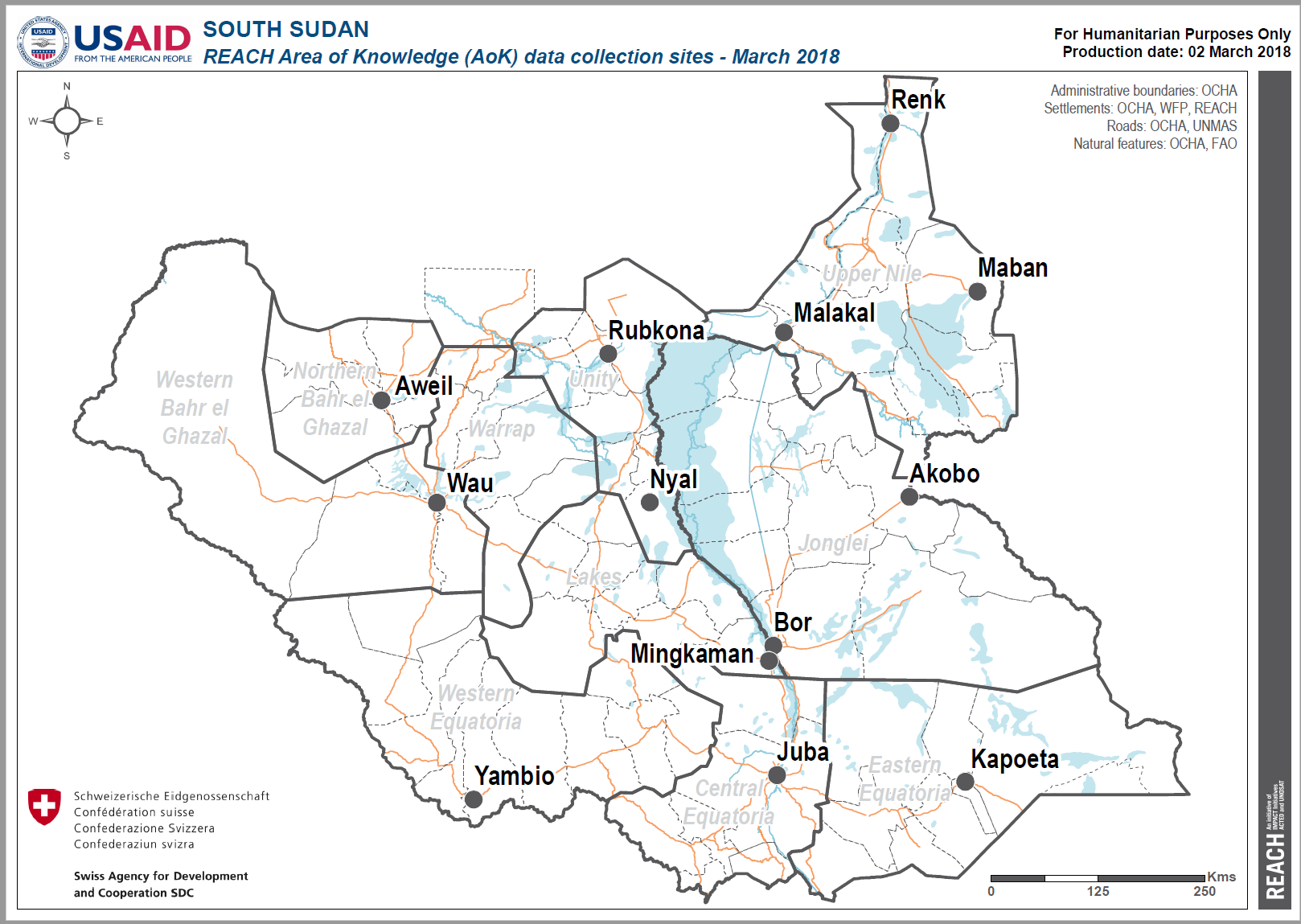 Annex 3: Multi-sector quantitative survey toolDocumentation KeyTable of ContentsA. Enumerator InfoB. Key Informant InfoE. Displacement for new arrivalsD. Area of knowledgeF. Populationf1. Local communityf2. IDPsf3. ReturneesG. Food SecurityL. LivelihoodsH. DeathI. Health ServicesN. ProtectionJ. ShelterK. Water and SanitationM. EducationR. Camp Coordination and Camp ManagementO. Land mines and unexploded ordnanceP. End of interviewQ. Final NoteHi my name is __. I work for REACH, an initiative of ACTED INGO. We are currently conducting a survey to understand remote locations that have little humanitarian access. We would like to know more about areas you have recently travelled to or receive information on, and what services are or are not available there. We also may ask you a few questions about yourself personally. The survey usually takes between 20 and 45 minutes to complete. Any information that you provide will be kept strictly confidential. This is voluntary and you can choose not to answer any or all of the questions if you want; you may also choose to quit at any point. However, we hope that you will participate since your views are important. Responses are not directly tied to any form of humanitarian assistance and answers given in this interview will not directly affect any status as a beneficiary or non-beneficiary. Do you have any questions? May I begin now?A Enumerator Info1. Enumerator ID Numbername: enumerator_idselect one:1 - 302. How are you (Enumerator) assessing the settlement?name: type_visitselect one:remote: (For all normal cases) - I'm assessing the settlement remotely through KIdirect: (field visits) - I'm in the settlement assessing itphone: Phone calls3. Are you in an IDP/PoC Site?name: idp_siterelevant: type_visit = remoteselect one:yes: Yesno: No4. Please specify the IDP site:name: idp_site_specificrelevant: idp_site = yesselect one:List of IDP sites5. What state is the location in?name: location_staterelevant: idp_site = no select one:List of statesoutside_ssd: Outside of South Sudan6. What county is the location in?name: location_countyrelevant: idp_site = no select one:List of counties7. What settlement is your current location?name: location_settlementrelevant: idp_site = no and location_state =/= outside_ssdselect one:List of settlements8. Please specify other settlement:name: location_settlement_otherrelevant: idp_site = no and location_settlement = othertext9. Please specify which country outside of South Sudan:name: location_outside_ssdrelevant: location_state = outside_ssd select one:uga: Ugandaken: Kenyaeth: Ethiopiasud: Sudancar: Central African Republicdrc: Democratic Republic of the Congoother: OtherB Key Informant Info1. What is the gender of the interviewee?name: ki_genderselect one:male: Malefemale: Female2. What is your age?name: ki_ageconstraint: 15 < ki_age < 126integer3. What is your current displacement status?name: disp_statusrelevant: type_visit = remoteselect one:idp: IDP (person coming from a different settlement)refugee: Refugee (person coming outside South Sudan)returnee: Returnee (person displaced elsewhere in South Sudan or outside of the country and now is returned)host_community: Local community/ non-displaced person4. Are you returning from outside South Sudan?name: ki_outside_ssdrelevant: disp_status = returneeselect one:yes: Yesno: No5. Which country are you returning from?name: ki_countryrelevant: ki_outside_ssd = yesselect one:uga: Ugandaken: Kenyaeth: Ethiopiasud: Sudancar: Central African Republicdrc: Democratic Republic of the Congoother: Other6. When did you return?name: ki_time_arrivedrelevant: ki_outside_ssd = yesselect one:february_2018: February 2018january_2018: January 2018december_2017: December 2017november_2017: November 2017october_2017: October 2017september_2017: September 2017august_2017: August 2017july_2017: July 2017june_2017: June 2017may_2017: May 2017april_2017: April 2017march_2017: March 2017february_2017: February 2017january_2017: January 20172016: 20162015: 20152014: 20142013: 2013 or before7. Did you arrive as a resident for the first time at this site within the last month?name: newarrivalrelevant: disp_status =/= host_communityselect one:yes: Yesno: NoE Displacement for new arrivalsYou will now be asked about how you were displaced during the conflict. The questions will focus on how and why you came to ${idp_site_specific} ${location_settlement} from your most recent displacement location.group relevant: newarrival = yes1. What state were you in, when you were most recently displaced?name: disp_stateselect one:List of states2. What county were you in, when you were most recently displaced?name: disp_countyselect one:List of counties3. When were you most recently displaced from that location?name: how_long_displacedselect one:february_2018: February 2018january_2018: January 2018december_2017: December 2017november_2017: November 2017october_2017: October 2017september_2017: September 2017august_2017: August 2017july_2017: July 2017june_2017: June 2017may_2017: May 2017april_2017: April 2017march_2017: March 2017february_2017: February 2017january_2017: January 20172016: 20162015: 20152014: 20142013: 2013 or before4. What is the main reason that you left ${disp_county}?name: disp_why_reason_1select one:reas_lack_securty: Lack of security (killing, rape, fighting)reas_lack_health: Lack of health servicesreas_lack_educ: Lack of education servicesreas_lack_food: Lack of foodreas_lack_shelter: Lack of shelterreas_lack_water: Lack of waterreas_far_family: Far from the familyreas_job: No jobreas_frictions: Tensions with host communitycattle_raid: Cattle raidingdisease_outbreak: Disease outbreaknone: No reasonother: Otherdontknow: I don't know or don’t want to answer5. What is the main reason you chose to come to ${idp_site_specific} ${location_settlement} or the surrounding area?name: dest_loc_why_reason1select one:security: Securityhealth_ser: Presence of health serviceseduc_ser: Presence of education servicesfood_dist: Presence of food distributionlocal_food: Availability of local foodshelter: Presence of shelterwater: Presence of waterjob: Presence of jobsfamily: Joining my familyno_reason: No reasonsother: Otherdontknow: I don't know or don’t want to answer6. How long do you and your family intend to remain in ${idp_site_specific} ${location_settlement} or the surrounding area?name: dest_loc_intentionselect one:less_2w: Less than 2 weeks2w_1m: 2 weeks – less than 1 month1m_3m: 1 month – less than 3 months3m_6m: 3 months – less than 6 months6m_more: More than 6 monthsdontknow: I don't know or don’t want to answerD Area of KnowledgeYou mentioned that you have information about an area in South Sudan. You will now be asked about this location.1. What state is the location in?name: info_stateselect one:List of states2. What county is the location in?name: info_countyselect one:List of counties3. What settlement is the location in?name: info_settlementselect one:List of settlements4. Please specify other settlement:name: info_settlement_otherrelevant: info_settlement = othertext5. In the last month, what is the estimated size of ${info_settlement} in terms of number of people?name: info_sizeselect one:1_50: 1 - 5051_100: 51 – 100101_500: 101 – 500501_1000: 501 – 10001001_plus: 1001+dontknow: I don't know or don’t want to answer6. How do you have knowledge about ${info_settlement}?name: type_contactrelevant: type_visit = remoteselect one:remote_contact: I have contact with a person or persons living in villagedirect_contact: I have recently visited the area7. When was the last time you have been in ${info_settlement}?name: last_visitrelevant: type_contact = direct_contact and type_visit = remoteselect one:within_last_month: I have been to the site within the last monthmore_than_one_month: I have been to the the site more than a month ago8. How is the person or persons contacted remotely?name: remotely_howsub-group: d1. (Remote contact)sub-group relevant: type_contact = remote_contact and type_visit = remoteselect multiple:m_phone: Mobile phones_phone: Satellite phone (Thuraya)internet: Computer internetmob_app: Mobile phone app (Whatsapp, etc.)radio: HF or VHF Radioother: Otherdontknow: I don't know or don’t want to answer9. When was the last time this person or persons was contacted?name: last_contactsub-group: d1. (Remote contact)sub-group relevant: type_contact = remote_contact and type_visit = remoteselect one:within_last_month: Last contacted the person or persons within a monthmore_than_one_month: Last contacted the person or persons more than a month agoF Populationgroup relevant: last_visit = within_last_month or last_contact = within_last_month or type_visit = phone or type_visit = directf1 Local communityYou will now be asked information about the local community living in ${info_settlement}, and have never been displaced outside of ${info_settlement} during the crisis.1. Are there still members of the local community living in ${info_settlement}?name: hc_nowselect one:yes: Yesno: Nodontknow: I don't know or don’t want to answer2. In the last month, what proportion of the population REMAINS in ${info_settlement}?name: hc_remain_percsub-group: f1. (local community in ${info_settlement})sub-group relevant: hc_now = yesselect one:none: Noneless_than_50: Less than half50: Halfmore_than_fifty: More than halfall: Alldontknow: I don't know or don’t want to answer3. Where is the largest proportion of the local community living in ${info_settlement}?name: hc_locationsub-group: f1. (local community in ${info_settlement})sub-group relevant: hc_now = yesselect one:own_home: Their own homesother_home: Another home in the same villagecommunity_bldg: Community buildings (church, school, hospital, abandoned structure)bush: Away from their homes in the bush / swamp / forest / hillsdontknow: I don't know or don’t want to answerother: Other4. What is the gender ratio for remaining local community members in ${info_settlement}?name: hc_sexsub-group: f1. (local community in ${info_settlement})sub-group relevant: hc_now = yesselect one:all_women: All/ almost all womenmore_women: More women than menequal: About equalmore_men: More men than womenall_men: All/ almost all mendontknow: I don't know or don’t want to answer5. What is the age ratio for remaining local community members in ${info_settlement}?name: hc_agesub-group: f1. (local community in ${info_settlement})sub-group relevant: hc_now = yesselect one:elderly: Mostly older peopleall_adults: All/ almost all adultsmore_adults: More adults than childrenequal: About the same number of children and adultsmore_kids: More children than adultsall_kids: All/ almost all childrendontknow: I don't know or don’t want to answerf2 IDPsYou will now be asked information about any IDPs living in ${info_settlement}. An IDP is a person coming from a different settlement.1. Are there any IDPs in ${info_settlement}?name: idp_nowselect one:yes: Yesno: Nodontknow: I don't know or don’t want to answer2. Approximately when did the most recent IDPs arrive in ${info_settlement}?name: idp_time_arrivesub-group: f2. (IDPs Living in ${info_settlement})sub-group relevant: idp_now = yesselect one:february_2018: February 2018january_2018: January 2018december_2017: December 2017november_2017: November 2017october_2017: October 2017september_2017: September 2017august_2017: August 2017july_2017: July 2017june_2017: June 2017may_2017: May 2017april_2017: April 2017march_2017: March 2017february_2017: February 2017january_2017: January 20172016: 20162015: 20152014: 20142013: 2013 or before3. What proportion of the population in ${info_settlement} consist of IDPs?name: idp_percsub-group: f2. (IDPs Living in ${info_settlement})sub-group relevant: idp_now = yesselect one:none: Noneless_than_50: Less than half50: Halfmore_than_fifty: More than halfall: Alldontknow: I don't know or don’t want to answer4. Where is the largest proportion of IDPs living?name: idp_locationsub-group: f2. (IDPs Living in ${info_settlement})sub-group relevant: idp_now = yesselect one:poc: PoCspont_settle: In a spontaneous settlementhost_com: With the host communitycommunity_bldg: Community buildings (church, school, hospital, abandoned structure)bush: In the bushdontknow: I don't know or don’t want to answerother: Other4. What is the gender ratio of IDPs in ${info_settlement}?name: idp_sexsub-group: f2. (IDPs Living in ${info_settlement})sub-group relevant: idp_now = yesselect one:all_women: All/ almost all womenmore_women: More women than menequal: About equalmore_men: More men than womenall_men: All/ almost all mendontknow: I don't know or don’t want to answer5. What is the age ratio of IDPs in ${info_settlement}?name: idp_agesub-group: f2. (IDPs Living in ${info_settlement})sub-group relevant: idp_now = yesselect one:elderly: Mostly older peopleall_adults: All/ almost all adultsmore_adults: More adults than childrenequal: About the same number of children and adultsmore_kids: More children than adultsall_kids: All/ almost all childrendontknow: I don't know or don’t want to answer6. Do you know where the majority of IDPs in ${info_settlement} come from?name: idp_sourcesub-group: f2. (IDPs Living in ${info_settlement})sub-group relevant: idp_now = yesselect one:yes: Yesno: Nodontknow: I don't know or don’t want to answer7. What state are the IDPs mainly from?name: idp_source_statesub-group: f2. (IDPs Living in ${info_settlement})sub-group relevant: idp_now = yesrelevant: idp_source = yesselect one:List of states8. What county are the IDPs mainly from?name: idp_source_countysub-group: f2. (IDPs Living in ${info_settlement})sub-group relevant: idp_now = yesrelevant: idp_source = yesselect one:List of counties9. Do you know how long do most IDPs living in ${info_settlement} intend to remain?name: idp_intentionsub-group: f2. (IDPs Living in ${info_settlement})sub-group relevant: idp_now = yesselect one:less_2w: Less than 2 weeks2w_1m: 2 weeks – less than 1 month1m_3m: 1 month – less than 3 months3m_6m: 3 months – less than 6 months6m_more: More than 6 monthsdontknow: I don't know or don’t want to answer10. Are most IDPs in ${info_settlement} reciveing food, NFIs, or shelter from the local community or an NGO?name: idp_supportedsub-group: f2. (IDPs Living in ${info_settlement})sub-group relevant: idp_now = yesselect one:yes: Yesno: Nodontknow: I don't know or don’t want to answerf3 ReturneesYou will now be asked information about any local community from ${info_settlement}, that was displaced elsewhere in South Sudan or outside of the country and now is returned to ${info_settlement}.1. Have any local community returned to ${info_settlement} after being displaced in another area?name: hcdisp_nowselect one:yes: Yesno: Nodontknow: I don't know or don’t want to answer2. Approximately when did they return to ${info_settlement}?name: returnee_time_arrivedsub-group: f3. (local community that have Returned to ${info_settlement})sub-group relevant: hcdisp_now = yesselect one:february_2018: February 2018january_2018: January 2018december_2017: December 2017november_2017: November 2017october_2017: October 2017september_2017: September 2017august_2017: August 2017july_2017: July 2017june_2017: June 2017may_2017: May 2017april_2017: April 2017march_2017: March 2017february_2017: February 2017january_2017: January 20172016: 20162015: 20152014: 20142013: 2013 or beforeOutside of groups f1, f2, f31. How has the arrival of new population had any impact on the ability to access enough food in ${info_settlement}?name: shock_arrivalrelevant: hcdisp_now = yes or idp_now = yesselect one:no_impact: No impact on access to foodimpact_small: small impactimpact_large: large impactdontknow: I don't know or don’t want to answerG Food SecurityYou will now be asked about food security conditions in ${info_settlement} now. Please be as detailed as possible.group relevant: last_visit = within_last_month or last_contact = within_last_month or type_visit = phone or type_visit = direct1. Are people currently able to access enough food in ${info_settlement}?name: food_nowselect one:yes: Yesno: Nodontknow: I don't know or don’t want to answer2. What is the main reason why people can't access enough food in ${info_settlement}?name: food_no_reason1relevant: food_now = noselect one:unsafe: Unsafe to access landlack_land: There is not enough cultivation landcrops_destroyed_flood: Crops have been destroyed by floodingcrops_destroyed_pests: Crops have been destroyed by pestslack_rain: Lack of rain has reduced previous harvestcrops_destroyed_fight: Crops have been destroyed by conflictdisrupt_displace: Cultivation disrupted by displacementgrow_short: Growing season was too shortcrops_stolen: Crops have been stolenno_livestock: No livestockfood_dist_stop: Food distribution no longer occursno_market: No functioning markethigh_prices: Prices too high to buy foodno_nets: Lack of fishing netsnothing: No reasondontknow: I don't know or don’t want to answerother: Other3. How bad is the hunger because people are not able to access enough food in ${info_settlement}?name: shock_hungerrelevant: food_now = noselect one:no_hunger: Almost no hungerhunger_small: Hunger is small, strategies are available to cope with the reduced access to foodhunger_severe: Hunger is bad, limited options to cope with the reduced access to foodhunger_worst: Hunger is the worst it can be, all over the settlement, and causing many deathsdontknow: I don't know or don’t want to answer4. In the last month, what types of food were regularly eaten in ${info_settlement}?name: food_now_typeselect multiple:Main_staples: Cereals & roots (sorghum, maize, millet, rice, bread, porridge, cassava)Meat: Meat and eggsMilk_Diary: Milk and dairy (e.g. milk, cheese)dontknow: I don't know or don’t want to answer5. What is the main source of food in ${info_settlement} now?name: food_sourceselect one:cultivated: Own production (cultivated)livestock: Own production (livestock)forage: Foraged for wild foodsfishing_hunting: Fishing / Huntingbought: Bought with cashbarter: Exchange goods for goods (bartering)family_friends: Given by family, friends, or other local peoplengo: Humanitarian assistancegovt: Government food distributionffa_cfa: Food / Cash for worknothing: Nothingdontknow: I don't know or don’t want to answerother: Other6. How often are wild foods eaten as part of a main meal in ${info_settlement}?name: food_wild_proportionselect one:all_time: Almost all the timesometime: Sometimesnever: Almost neverdontknow: I don't know or don’t want to answer7. Are wild foods consumed in ${info_settlement} making people sick?name: food_wild_emergencyselect one:yes: Yesno: Nodontknow: I don't know or don’t want to answer8. On average (normally), how many meals did families consume per day in ${info_settlement}?name: meals_numberselect one:Less_than_1: Less than 11: 12: 23: 33_plus: 3+dontknow: I don’t know/ I don’t want to answer9. What strategies have people in ${info_settlement} used to cope with a lack of food or money to buy food? (read options out loud)name: food_coping_comsumptionselect multiple:less_expensive_food: Rely on less preferred and less expensive food (i.e. cheaper, lower quality food)limit_meal_size: Limit portion sizes at meal timesonly_children_eat: Adults do not eat so children can eatreduce_meals: Reduce number of meals eaten in a dayskip_days: Skip entire days without eatingnone: Noneother: Otherdontknow: I don't know or don’t want to answer10. Has any of the population in ${info_settlement} received food assistance (general food distribution/ food for work/ cash for work) in the last three months?name: food_distrselect one:yes: Yesno: Nodontknow: I don't know or don’t want to answer11. In the last month, was the community expecting a distribution of food assistance that did not occur for any reason?name: food_distr_notselect one:yes: Yesno: Nodontknow: I don't know or don’t want to answer12. Is there currently a functioning market that you can physically access FROM ${info_settlement}?name: market_nowselect one:yes: Yesno: Nodontknow: I don't know or don’t want to answer13. Has there been an increase in the price of CERIALS (sorghum, maize, millet, etc) over the past month in ${info_settlement}?name: cerial_price_increaserelevant: market_now = yesselect one:yes: Yesno: Nodontknow: I don't know or don’t want to answer14. How has the increase in cerial price in the last month affected the ability of people to access enough food in ${info_settlement}?name: shock_cerial_pricerelevant: cerial_price_increase = yesselect one:no_impact: No impact on access to foodimpact_small: small impactimpact_large: large impactdontknow: I don't know or don’t want to answerL LivelihoodsYou will now be asked about livelihoods conditions in ${info_settlement} now. Please be as detailed as possible.group relevant: last_visit = within_last_month or last_contact = within_last_month or type_visit = phone or type_visit = direct1. What strategies have people in ${info_settlement} used to cope with a lack of food or money to buy food? (read options out loud)name: food_coping_livelihoodsselect multiple:borrow_food: Borrow food or get help from a friend or relativeborrow_money: Purchase food with borrowed moneygather_wild_food: Gather wild foodconsume_seeds: Consume seed stock meant for next season or harvest crops that are not yet readysend_children_to_neighbors: Send children to eat with neighborshousehold_begs: Asking non-relatives for foodsell_home_assets: Sell home assetssell_livestock: Selling more livestock than usual for this time of yearslaughter_livestock: Slaughtering more cattle than normal for this time of yearhunting_fishing: More hunting or fishing than normal for this time of yearcattle_camps: Families moving to cattle / fishing camps more often than normaldisplacement_camp: Sending families out to displacement camps to recieve food aidnone: Noneother: Otherdontknow: I don't know or don’t want to answer2. Can everyone have physical access to land for cultivation in ${info_settlement}?name: land_availableselect one:yes: Yesno: Nodontknow: I don't know or don’t want to answer3. Is there access to enough seeds / tools / etc in ${info_settlement} now?name: ag_inputsselect one:yes: Yesno: Nodontknow: I don't know or don’t want to answer4. Are members of the community currently engaging in any of the following activities in ${info_settlement}? (read options out loud)name: current_activitiesselect multiple:Crops_for_cash: Crops for cashCrops_for_sustenance: Crops for sustenanceLivestock: LivestockFishing_hunting: Fishing or huntingCasual_labour: Casual labourSalaries: Earning salariesRemittances: Remittances (receiving money from relatives or friends outside of the settlement)poultry: Poultry (chicken)Other: Othernone: Nonedontknow: I don't know or don’t want to answer5. Are members of the community living in the settlement possessing or owning cattle either near ${info_settlement} or at pasture?name: cattle_possessionselect one:yes: Yesno: Nodontknow: I don't know or don’t want to answer6. Are members of the community currently able to physically access cattle in ${info_settlement} or at pasture?name: cattle_accessselect one:yes: Yesno: Nodontknow: I don't know or don’t want to answer7. In the last month, has there been a disease outbreak among livestock owned by the community in ${info_settlement}?name: livestock_diseaseselect one:yes: Yesno: Nodontknow: I don't know or don’t want to answer8. How have livestock disease outbreaks in the last month affected the ability of people to access enough food in ${info_settlement}?name: shock_livestockrelevant: livestock_disease = yesselect one:no_impact: No impact on access to foodimpact_small: small impactimpact_large: large impactdontknow: I don't know or don’t want to answerH Deathgroup relevant: last_visit = within_last_month or last_contact = within_last_month or type_visit = phone or type_visit = direct1. In the past month, what has been the main cause of death in ${info_settlement}?name: death_cause1select one:malaria_fever: Malaria / Fevercholera_diarrhea: Cholera / Diarrheahunger_malnutrition_kalazar: Hunger / Malnutritionkalazar: Kalazar conflict: Conflictnatural: Natural causes of death (e.g. old age)hiv_aids: HIV / AIDSother: Othernothing: Nothingdontknow: I don't know or don’t want to answer2. Have more people of any age died than normal in the last month in ${info_settlement}?name: mortality_increaseselect one:yes: Yesno: Nodontknow: I don't know or don’t want to answerI Health ServicesYou will now be asked about health conditions in ${info_settlement} now. Please be as detailed as possible.group relevant: last_visit = within_last_month or last_contact = within_last_month or type_visit = phone or type_visit = direct1. Are health care facilities providing services that you can physically access FROM ${info_settlement} now?name: health_nowselect one:yes: Yesno: Nodontknow: I don't know or don’t want to answer2. How long does it take by foot does it to get to a health facility from ${info_settlement}?name: health_distrelevant: health_now = yesselect one:under_30_minutes: Under 30 minutes30_minutes_1_hour: 30 minutes to less than 1 hour1_hour_half_day: One hour to less than half a dayhalf_day: Half a dayfull_day: More than half a daydontknow: I don't know or don’t want to answer3. What is the main reason that health facilities are not available in ${info_settlement}?name: health_no_reason1relevant: health_now = noselect one:never_there: There were never health facilities nearbyno_staff: There are no health care workers in the areano_drugs: There is no medicine availablesecurity: The area is too insecuredestroyed_viol: Facilites were destroyed by fightingdestroyed_nd: Facilities were destroyed by natural disaster (flood, fire, or other)too_distant: The facilities are too distantnothing: Nothingother: Otherdontknow: I don't know or don’t want to answer4. What health problem is most common in ${info_settlement}?name: health_problems1select one:malaria: Malariabreath_problem: Breathing problemsmalnutrition: Malnutritionwounds: Wounds from fightingdiarrhea: Diarrheastomachpain: Stomach painfever: Fevercholera: Cholerapneumonia: Pneumoniatyphoid: Typhoidtb: Tuberculosiskalazar: Kalazarskin_disease: Skin diseasebrucelosis: Brucelosischicken_pox: Chicken poxsyphilis: SyphilisAIDS_HIV: AIDS/HIVbilharzia: Bilharziahepatitis: Hepatitisanal_haemorrhage: Anal haemorrhage (Bowsir)nodding: Nodding diseasenone: No common health problemsother: Otherdontknow: I don't know or don’t want to answer5. How has ${health_problems1} affected the ability of people to access enough food to eat in ${info_settlement}?name: shock_healthconstraint: IF health_problems1 = malnutrition THEN shock_health =/= no_impactselect one:no_impact: No impact on access to foodimpact_small: small impactimpact_large: large impactdontknow: I don't know or don’t want to answer6. What health care items are most needed in ${info_settlement}? (select multiple)name: health_itemsselect multiple:ors: ORS (oral rehydration salts)drugs: Drugs/medicine (unspecified)malaria_drugs: Malaria drugsnutrition_supplements: Nutrition supplement suppliesfirst_aid: First aid kits (for wounds)none: Nothingdontknow: I don't know or don’t want to answerother: Other7. Are feeding programmes that provide Plumpy Sup, CSB++ or other nutrition items available in ${info_settlement}?name: supp_feedingselect one:yes: Yesno: Nodontknow: I don't know or don’t want to answerN ProtectionYou will now be asked about physical protection for individuals and the community in ${info_settlement} now. Please be as detailed as possible.group relevant: last_visit = within_last_month or last_contact = within_last_month or type_visit = phone or type_visit = direct1. To what extent do members of the community feel safe in ${info_settlement}?name: prot_feelselect one:all_time: Almost all the timesometime: Sometimesnever: Almost neverdontknow: I don't know or don’t want to answer2. In the last month, has there been an incidence of conflict in ${info_settlement} which has either killed a civilian or has damaged property?name: prot_incidenceselect one:yes: Yesno: Nodontknow: I don't know or don’t want to answer3. In the last month, has there been incidents of looting of property (where most property was stolen from one or more households) in ${info_settlement}?name: prot_lootingselect one:yes: Yesno: Nodontknow: I don't know or don’t want to answer4. How have these incidents affected the ability of people to access enough food to eat in ${info_settlement}?name: shock_protectionrelevant: prot_incidence = yes OR prot_looting = yesselect one:no_impact: No impact on access to foodhunger_small: Hunger is small, strategies are available to cope with the reduced access to foodhunger_severe: Hunger is bad, limited options to cope with the reduced access to foodhunger_worst: Hunger is is the worst it can be, all over the settlement, and causing many deathsdontknow: I don't know or don’t want to answer5. What is the main safety concern for (women / men / girls / boys) in ${info_settlement} now?name: prot_women_concern, prot_men_concern, prot_girls_concern, prot_boys_concernselect one:kill_inj_same: Killing/injury same tribekill_inj_oth: Killing/injury other tribesex_viol: Sexual violenceabduct: Abductionforced_recruit: Forced recruitmentlooting: Looting/criminalitycattle_raid: Cattle raidsfamily_sep: Family separationearly_marr: Early/forced marriagedom_viol: Domestic violenceharass: Harassment to disclose informationneighbors: Violence between neighboursnone: No issuedontknow: I don't know or don’t want to answerother: Other6. In the last month, have there been children with no caretaker or relative looking after them living in ${info_settlement}?name: prot_unaccompaniedselect one:yes: Yesno: Nodontknow: I don't know or don’t want to answer7. How are the current relations between IDPs/refugees/returnees and the local community in ${info_settlement}?name: comm_relationsrelevant: idp_now = yesselect one:very_good: Very Goodgood: Goodneutral: Neutralpoor: Poorvery_poor: Very poordontknow: I don't know or don’t want to answerJ ShelterYou will now be asked about shelter conditions in ${info_settlement} now. Questions will be asked about shelter for local community and IDPs. Please be as detailed as possible.group relevant: last_visit = within_last_month or last_contact = within_last_month or type_visit = phone or type_visit = direct1. What is the main shelter type currently used by the local community in ${info_settlement}?name: hc_shelter_type1sub-group: j1. (Recent local community Shelter Conditions)sub-group relevant: hc_now = yesselect one:permanent: Permanent structure (e.g. brick, metal roof)tukul: Tukulrakooba: Rakoobatent: Tentimprovised: Improvised shelter (plastic sheet and other materials)abandoned: Abandoned buildingcommunity_bldg: Community building (church, school, hospital, abandoned structure)none: No shelter (sleeping in the open)no_other: No other type of shelterdontknow: I don't know or don’t want to answerother: other2. What is the main shelter type currently used by IDPs in ${info_settlement}?name: idp_shelter_type1sub-group: j2. (Recent IDPs Shelter Conditions)sub-group relevant: idp_now = yesselect one:permanent: Permanent structure (e.g. brick, metal roof)tukul: Tukulrakooba: Rakoobatent: Tentimprovised: Improvised shelter (plastic sheet and other materials)abandoned: Abandoned buildingcommunity_bldg: Community building (church, school, hospital, abandoned structure)none: No shelter (sleeping in the open)no_other: No other type of shelterdontknow: I don't know or don’t want to answerother: other3. What proportion of IDPs are living in the open without shelter in ${info_settlement}?name: shelter_openrelevant: idp_now = yesselect one:none: Noneless_than_50: Less than half50: Halfmore_than_fifty: More than halfall: Alldontknow: I don't know or don’t want to answer4. What shelter building materials are currently available in ${info_settlement}?name: shelter_materialsselect multiple:grass: Grassmud: Mudtimber: Timberrope: Rope (local or NGO)ps: Plastic sheet (local or NGO)pole: Local polenone: Nonedontknow: I don't know or don’t want to answerother: other5. In the last month, have shelters in ${info_settlement} been destroyed or partially destroyed during fighting?name: shelter_damageselect one:yes: Yesno: Nodontknow: I don't know or don’t want to answer6. What proportion of shelters have been destroyed in ${info_settlement}?name: shelter_destroyed_percentrelevant: shelter_damage = yesselect one:very_few: Very few were destroyedhalf: Around half were destroyedall: All/ almost all were destroyeddontknow: I don't know or don’t want to answer7. What non-food-items are available and used by IDPs living in ${info_settlement}?name: nfi_availablerelevant: idp_now = yesselect multiple:blanket: Blanketsleeping_mat: Sleeping matjerry_can: Jerry cancooking_pot: Cooking potmosquito_net: Mosquito netbucket: Bucketsoap: Soapnone: Nonedontknow: I don't know or don’t want to answerother: Other8. How did IDPs get the available non-food-items in ${info_settlement}?name: nfi_sourcerelevant: idp_now = yes and nfi_available =/= none and nfi_available =/= dontknowselect multiple:pre_displacement: Brought with them from their pre-displacement homemarket: Purchased in marketlocal_community: Provided by local (host) communityngo: Provided by humanitarian actorsdontknow: I don't know or don’t want to answerother: Other9. What non-food-item will the local community need most to meet immediate needs of IDPs in ${info_settlement}?name: nfi_need1relevant: idp_now = yesselect one:blanket: Blanketsleeping_mat: Sleeping matjerry_can: Jerry cancooking_pot: Cooking potmosquito_net: Mosquito netbucket: Bucketsoap: Soapplastic_sheet: Plastic Sheetrope: Ropepole: Poledontknow: I don't know or don’t want to answerother: Other10. In the last three months, has there been a distribution of non-food-items in ${info_settlement}?name: nfi_distributionselect one:yes: Yesno: Nodontknow: I don't know or don’t want to answerK Water and SanitationYou will now be asked about WASH conditions in ${info_settlement} now. Please be as detailed as possible.relevant: last_visit = within_last_month or last_contact = within_last_month or type_visit = phone or type_visit = direct1. Are there any boreholes in ${info_settlement}?name: water_boreholesselect one:yes: Yesno: Nodontknow: I don't know or don’t want to answer2. Are any of those boreholes functional?name: water_boreholes_functionalrelevant: water_boreholes = yesselect one:yes: Yesno: Nodontknow: I don't know or don’t want to answer3. What is the main source of drinking water (clean or unclean) for people living in ${info_settlement} now?name: water_now_howselect one:borehole: Boreholetapstand: Tap standprot_well: Protected wellunprot_well: Unprotected wellwater_truck: Water truckdonkey: Donkey cartwater_yard: Water yardswamp: Swamppond: Pond / haffir / toichriver: River / streamdontknow: I don't know or don’t want to answerother: Other4. Are livestock or other animals currently using the same source of water as people or kept close to the water source?name: water_source_animalsselect one:yes: Yesno: Nodontknow: I don't know or don’t want to answer5. How long does it take to reach, access and return from the ${water_now_how} with water in ${info_settlement} ?name: water_now_timeselect one:under_30_minutes: Under 30 minutes30_minutes_1_hour: 30 minutes to less than 1 hour1_hour_half_day: One hour to less than half a dayhalf_day: Half a dayfull_day: More than half a daydontknow: I don't know or don’t want to answer6. Have you not been able to access your preferred water point because you feared for your safety?name: water_safetyselect one:yes: Yesno: Nodontknow: I don't know or don’t want to answer7. Is your preferred water source available in both wet and dry season?name: water_source_seasonalselect one:yes: Yesno: Nodontknow: I don't know or don’t want to answer8. What proportion of people in ${info_settlement} are using latrines?name: latrine_usageselect one:none: Noneless_than_50: Less than half50: Halfmore_than_fifty: More than halfall: Alldontknow: I don't know or don’t want to answerWhy do some people in ${info_settlement} not use latrines?name: latrine_no_usagerelevant: latrine usage =/= all and latrine usage =/= dontknowselect one:none_available: None availablenot_functional: Not functionalovercrowded: Not enough / overcrowdeddirty: Too dirty / fullfar: Too farcultural_reasons: Cultural reasonsdontknow: I don't know or don’t want to answerWhat do most people in ${info_settlement} use to wash their hands?name: hand_washingselect one:soap: Soapash: Ashonly_water: Only waterdont_wash: Don't wash handsdontknow: I don't know or don’t want to answerM EducationYou will now be asked about education conditions in ${info_settlement} now. Please be as detailed as possible.group relevant: last_visit = within_last_month or last_contact = within_last_month or type_visit = phone or type_visit = direct1. Are educational services currently available accessible FROM ${info_settlement}?name: edu_nowselect one:yes: Yesno: Nodontknow: I don't know or don’t want to answer2. What is the main reason that education services are not available in ${info_settlement}?name: edu_no_reasonrelevant: edu_now = noselect one:no_facilities: There were never education facilities near byfacilities_dest_disas: Education facilities destroyed by natural disaster (flooding, fire)facilities_dest_con: Education facilities destroyed by conflictrepurpose: Education facilities now being used for other purposesno_teachers: There were never any teachersteachers_fled: Teachers have been displacedteachers_stop_work: Teachers have stopped workingsecurity: Cannot access due to security concernstoo_distant: The facilities are too distantnothing: Nothingdontknow: I don't know or don’t want to answerother: Other3. In ${info_settlement}, what proportion of 6-17 year girls and 6-17 year boys are attending school?name: edu_girl_attendance, edu_boy_attendancerelevant: edu_now = yesselect one:none: Noneless_than_50: Less than half50: Halfmore_than_fifty: More than halfall: Alldontknow: I don't know or don’t want to answer4. What is the main reason GIRLS are not attending school in ${info_settlement}?name: attendance_no_reason1_girlsrelevant: edu_now = yes and edu_girl_attendance =/= allselect one:fees: They cannot afford the school feesneed_work_ag: They need to work outside the home (agriculture, labour, cattle camps)need_work_hh: They need to work in the homeno_girls: Girls are not supposed to attend schoolhynger: Hungerinsecurity: Area is too dangerousno_supplies: There are no school supplies (stationary, for example)mensturation: Issues related to menstruation (lack of hygiene items and lack of WASH facilities at schools)none: No reasondontknow: I don't know or don’t want to answerother: Other5. What is the main reason BOYS are not attending school in ${info_settlement}?name: attendance_no_reason1_boysrelevant: edu_now = yes and edu_boy_attendance =/= allselect one:fees: They cannot afford the school feesneed_work_ag: They need to work outside the home (agriculture, labour, cattle camps)need_work_hh: They need to work in the homehynger: Hungerinsecurity: Area is too dangerousno_supplies: There are no school supplies (stationary, for example)none: No reasondontknow: I don't know or don’t want to answerother: OtherR Camp Coordination and Camp ManagementYou will now be asked about camp coordination and camp management (CCCM) in ${info_settlement}. Please be as detailed as possible.group relevant: last_visit = within_last_month or last_contact = within_last_month or type_visit = phone or type_visit = direct1. Is there an RRC Office or RRC representative accessible from ${info_settlement} ?name: rrc_presentselect one:yes: Yesno: Nodontknow: I don't know or don’t want to answer2. Is there community leadership present in ${info_settlement} (committes, village leaders, etc)?name: community_leadershipselect one:yes: Yesno: Nodontknow: I don't know or don’t want to answer3. Are IDPs included in committees or leadership structures in ${info_settlement}?name: idp_leadershiprelevant: community_leadership = yes and idp_now = yesselect one:yes: Yesno: Nodontknow: I don't know or don’t want to answer4. How often does the community leadership meet in ${info_settlement}?name: leadership_meetingsrelevant: community_leadership = yes select one:week: Every weektwo_weeks: Every two weeksone_month: Every monthfew_months: Every few monthsdontknow: I don't know or don’t want to answer5. What is the main source of information for most IDPs in ${info_settlement}?name: idp_info_sourcerelevant: idp_now = yes select one:radio: Radio station (all types)bodaboda: BodaBoda Talk Talktv: Television stationnewspaper: Newspaper (paper)facebook: Social Media (Facebook)internet: Internet-otherphone: Mobile phone callloudspeaker: Loudspeakers / megaphonein_person: In person conversationother: Othernothing: Nothingdontknow: I don't know or don’t want to answer6. When did the most recent IDPs in ${info_settlement} last recieve information from their pre-displacement location?name: idp_info_currencyrelevant: idp_now = yes select one:less_1_month: Less than 1 month ago1_3_months: 1-3 months ago3_plus_months: More than 3 months agodontknow: I don't know or don’t want to answerO Land mines and unexploded ordnanceYou will now be asked about land mines and unexploded ordnance (UXO) in ${info_settlement}. Please be as detailed as possible.group relevant: last_visit = within_last_month or last_contact = within_last_month or type_visit = phone or type_visit = direct1. Are there areas in ${info_settlement} which you believe have mines or unexploded ordnance?name: minesselect one:yes: Yesno: Nodontknow: I don't know or don’t want to answer2. What areas do you believe to be contaminated by mines or unexploded ordnance (UXO) in ${info_settlement}?name: mine_areasrelevant: mines = yesselect multiple:housing: Housingschool: Schoolmedical: Medical pointwater_point: Water pointriver: River/navigable water waycrop: Cropping landgraze: Grazing landfirewood: Firewood gathering locationroads: Roadsother: Otherdontknow: I don't know or don’t want to answer3. In the last month, how many landmine/UXO related accidents happened in ${info_settlement}, including both accidents with civilians and livestock?name: mine_acc_numbrelevant: mines = yesselect one:none: Nonefew: A few (1 to 2)some: Some (3 to 5)several: Several (6 to 10)many: Many (10+)dontknow: I don't know or don’t want to answerP End of interviewThank you for taking the time to talk with us today.group relevant: last_visit =/= within_last_month and last_contact =/= within_last_monthQ Final NoteThank you for completing the survey.group relevant: last_visit = within_last_month or last_contact = within_last_month or type_visit = phone or type_visit = direct1. Please take the GPS coordinates of your location.name: gpsrelevant: type_visit =/= phonegeopoint2. Please include any useful information you (the enumerator) learned that wasn't part of this questionnaire.name: end_survey_notetext3. Have you (the enumerator) observed any safety, protection, or malnutrition concerns? If yes, please describe how we can get in touch with the case.name: end_survey_protectiontextAnnex 4: Displacement mapping fgd toolModerator Name:                                                                                Assistant Moderator Name:Focus Group Name/Code:                                                                 Started at                                        Completed at                  Facilitator’s welcome, introduction and instructions to participants [5 minutes]Introductory note [2 minutes]Welcome and thank you for volunteering to take part in this focus group discussion about the current crisis in South Sudan, which is about a better understanding of community and settlements in your country of origin. You have been asked to participate as your point of view and knowledge about your community situation and current needs will be used to inform response strategy and planning. I appreciate your time.Please note that this meeting does not have any impact on whether you or your family receives assistance. These discussions are only meant to better understanding how you, your household, and the community perceive the situation in your villages of originAnonymity:  I would like to assure you that the discussion will be anonymous. I and the other focus group participants would appreciate it if you would refrain from discussing the comments of other group members outside the focus group. If there are any questions or discussions that you do not wish to answer or participate in, you do not have to do so; however please try to answer and be as involved as possible.The discussion will take no more than one hour. We are asking for your ration card number because we might want to contact you again to know how things have changed in your home communities several weeks of months after this focus group discussion.Ground rules [2 minutes]The most important rule is that only one person speaks at a time. There may be a temptation to jump in when someone is talking but please wait until they have finished.There are no right or wrong answersYou do not have to speak in any particular orderWhen you do have something to say, please do so. There are many of you in the group and it is important that I obtain the views of each of youYou do not have to agree with the views of other people in the group you can say that.Does anyone have any questions?  (answers). OK, let’s beginQuestioning RouteINSTRUCTIONS TO MODERATORSQuestions to participants: these are the questions that should be read and communicated to the participants. If there are some specific vocabulary which may be unclear, do not hesitate to provide a definition for the purpose of the exercise.Probing questions: Probes and clarifying questions are an important part of interviewing and have two main purposes: 1) To help clarify what an interview respondent has said and 2) To help get more detailed information on topics of interest. Probes allow the interview respondent to provide more than just a one-sentence answer to the questions you ask. Do not read probing questions together with the questions to participants. Use or adapt them if necessaryQuestions to Participants: (Engagement question)INTRODUCE PARTICIPANTS TO THE MAP – show them where we are now, and the area of interest on the map. Show them major towns in the region so they understand the map. Exercise to build participant familiarity with the map: Through showing them key roads, towns etc, work with each participant to identify their home town on the map. Circle each participants home town/village on the map, if the settlement name doesn’t exist, identify approximately where the village/town is and circle with the name. This helps participants orientate themselves to the map and ensures a reference point for discussions. Note on using map: Wherever possible during the discussion mark details on the map, aka original homes prior to displacement, where people moved to, where was the fighting etc. Have people recently (within the last month) left [AREA OF INTEREST]?  If so, why?If violence, when? Was it a threat of violence, or did fighting suddenly start? Where is the violence expected to move to? To what geographic scale was the fighting (limited to one town or a larger region)?If lack of resources, why? What happened to mean resources were no longer available? What was the geographic scale of the lack of resources, the entire map or a specific sub-section? What was the original population of [AREA OF INTEREST]? Approximately how many people have left?Approximately how many people remain?Host community (approx. numbers)IDPs? (approx. numbers)Where did people go to?  [Please find this on the map]Did everyone go to the same location? If not, please identify other directions people fled to?Did people go to one location and stay there or were their multiple phases of their journey, if so ask them about this, where did they originally go, how long did they stay there?where did they go next?What routes did people take (ask them to draw this on the map)?Were there any challenges on these routes, please ask them to specify and whereHow did they travel (on foot, car, bicycle)? How much did it cost?Why did they come to/stay in this particular location? Were there other locations that they could have gone to? Is not, why did they come here?Are they free to move?Do they intend to stay here in this location? Is so, why? If not, where do they plan to go?If they came here, is this a temporary move or a permanent one?Are they free to move?Do they personally expect to visit (temporarily or permanently) their homeland again? If so, why? Under what conditions would go back with their families permanently back to their homeland?How would they know if these conditions are in place?Do they expect these conditions to happen?Annex 5: Food security and livelihoods fgd toolSame intro and conclusion as Annex 4, only question route listed belowIn a normal year, how does the community feed itself/obtain food or money to buy food? What are the common ways households feed themselves in this area (area however defined)” [Probing Questions]What are the primary crops your household relies on to access food? When do you normally have access to these crops as a food source?What animals do the family own? Who looks after them? Are the animals nearby or further away? When does the household use these animals to seek food? How does the household rely on fishing and hunting, who engages in this activity? When does the household normally engage in this activity?How does the household rely on wild foods? When does this normally occur? Who in the household collects wild foods and how?How does the household seek financial resources? (tea shops, casual labour, government salaries?) Who in the household seek these financial resources? Where are they?Have members of the family been sent somewhere further away to seek resources for the family?What activities are they engaging in? (livestock herding, seeking work in urban centres, sought resources in another country)In the last month, how have these activities changed? Are any of these activities no longer available? (this includes “normal seasonal changes” and also large changes to the context (aka fighting, flooding etc) Why are these activities no longer available?[Probing Questions]Probe on how the following activities have changed (if applicable):CropsLivestock managementFishing and huntingWild food gatheringIncome generation activitiesMigration patternsBased on the previous discussion of your ability to access to resources to meet your families food needs, how would you present quality of life (e.g. very good, good, neutral, bad, very bad)?Note to facilitator: Remind participants that the determination of this rating should be based on availability of resources to meet household needs.[Probing Questions]Has your present quality of life improved or worsened over the last month?Why has your quality of life improved/worsened? When did it become worse/better?Please mark on the map (state level) where access to resources is good and where access to resources is limited and explain why for each point. [Probing Questions] [Participatory Mapping] Direct participants to the map and ask participants to mark the following:Where on the map would you say quality of life is bad? [red marker shaded]Where on the map would you say quality of life is good? [green marker shaded]Please explain why you think that different areas have different levels of quality of life?Stage 2: RISK RESILIENCE AND MITIGATION [20 minutes]Please think back to a time when your family had insufficient food or a lack of resources to buy food. During this time of little food access, what were the usual activities your family adopted to seek additional resources or change the use of existing resources to meet your families food needs? [Probing questions] Are residents in your settlement of knowledge currently able to use these strategies to cope with a lack of resources?If not, why are they unable?Have the strategies used by residents in your settlement of knowledge to cope with a lack of resources recently changed?[Probing questions] If these strategies have recently changed, what strategies are you now using?Why have these strategies recently become unavailable?Do families in your settlement rely on social, family networks, neighbours and friends to share resources and receive support when facing food or resource shortages?[Probing questions] Could you please describe how these networks of support work?Are these networks of support still functioning?If not, why not?If not, since when have these support networks ceased to function?Annex 6: Service access gaps fgd toolSame intro and conclusion as Annex 4, only question route listed belowSTAGE 1: Displacement When did you arrive to your current displacement site?How long did it take you to travel to this displacement site? Which transportation did you use (boat, car, foot, tractor etc.)?Did you face any difficulties/challenges on the way to come here? If so, what were they?What were the main reasons for leaving your location of pre-displacement?When people are leaving the [AREA OF INTEREST], what other displacement destinations are they choosing and why?Are there still people living in [AREA OF INTEREST]?  If so, how many? (all, more  than half, half, less than half, none)If so, why do people continue to stay in this area? Are there IDPs in the [AREA OF INTEREST]?  If so, where are they from?If so, when did they arrive?Are there returnees in the [AREA OF INTEREST]?  If so, when did they arrive?If so, why are they returning to this area?STAGE 2: Service Access GapsFood Security and Livelihoods (FSL)What is currently the main source of food? Which other sources of food do you use, including coping strategies? Is there sufficient access to food [AREA OF INTEREST)? If no, which are the reasons for absence/insufficient access to food? If insufficient access to food, what are the main coping strategies being used? How often do people use them? Is there a functioning market in the area? If yes, are all items available that were available previously? If not, why not?If yes, did the prices change?Are people currently engaging in livelihood activities? If no, why? If yes, what are the main livelihood activities in [AREA OF INTEREST]?Do you have access to land for cultivation? If no, why?Did you cultivate during the last cultivation season? (Note to FC: please follow up if access to land and cultivation activity have contradicting statements)If no, why?If yes, did you cultivate more or less than the previous years? Explain reasons.Do people in the settlement possess livestock? Which is the main livestock (e.g. goats, cattle etc?)Where is the livestock currently?Is anyone taking care/ looking after the livestock currently?Have there been any incidents of killing or stealing/raiding of livestock? If so, when?Are people in the settlement engaged in casual or contracted labour? If yes, what type of work are they engaging in?HEALTH AND WASHTo what extent is there access to health care in the [AREA OF INTEREST]? If yes, what facilities are there? If yes, is there enough medical staff? Why or why not?If yes, are there enough drugs available? Why or why not? If no access, which are the reasons for absence? (e.g. destroyed, never there etc.)If no access, how do people cope with lack of health services? (e.g. carry the patient-how far, traditional medicine- which one?)What are the main causes of morbidity (e.g. sickness or injury?) Please specify.To what extent is there clean/safe drinking water in the [AREA OF INTEREST]? If yes, what is the source of safe drinking water? If no, what are the reasons for lack of clean/safe drinking water? (e.g. borehole was never there, borehole lacks maintenance, borehole has been destroyed, borehole has not enough water?)If no, which sources do people use alternatively? What are the side effects of drinking from those sources?Do people use latrines regularly? If no, why?EDUCATION To what extent are education services available in the [AREA OF INTEREST]?  If not,,what are the main reasons for no access to education ?If yes, does the school have enough teachers?How are the teachers supported? (e.g. NGOs, government, informal school fees?) If yes, do all boys attend school? If no, which are the main barriers?If yes, do all girls attend school? If no, which are the main barriers?SHELTER Is everyone sleeping under a shelter [AREA OF INTEREST]? If not, why? Which is the main shelter type for local communities?Which is the main shelter type for IDPs?Have any shelters been burned/destroyed? If so, how many? And when? If so, how many have been rebuilt?Do people have access to NFIs?If not, which items are most needed?Annex 7: Example AoK quantitative data presentation Map 2: Percentage of assessed settlements reporting adequate access to food, January 2018. 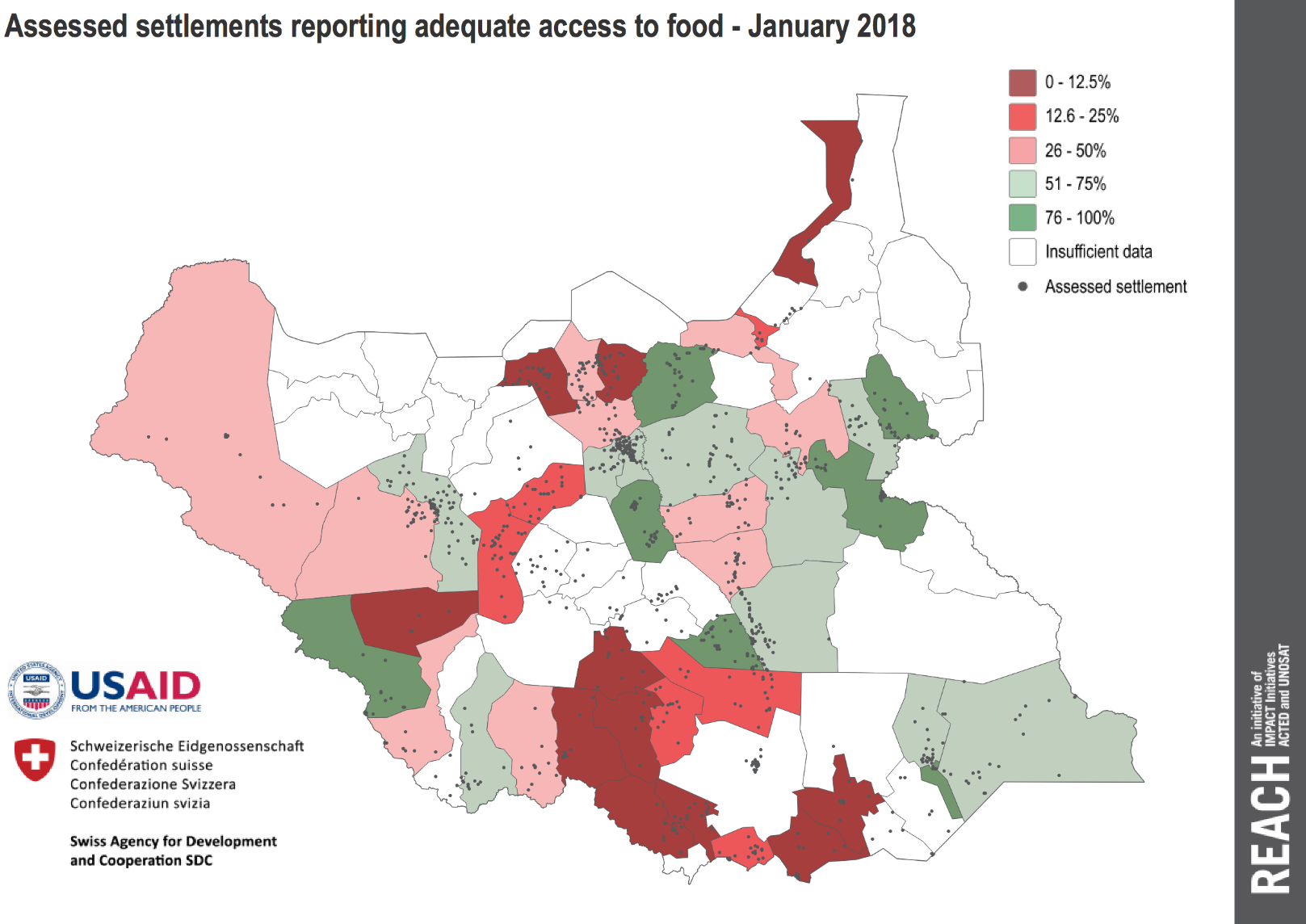 Research Terms of ReferenceAssessment of Hard to Reach Areas Research Cycle ID: SSD1701a South SudanResearch Terms of ReferenceAssessment of Hard to Reach Areas Research Cycle ID: SSD1701a South SudanFebruary 2018Version 2.0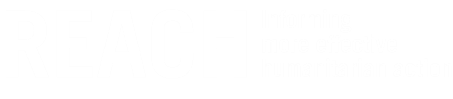 Country of interventionSouth SudanSouth SudanSouth SudanSouth SudanSouth SudanSouth SudanSouth SudanSouth SudanType of Emergency□Natural disasterXConflictConflictConflictConflictConflictConflictType of Crisis□Sudden onset  □Slow onsetSlow onsetSlow onsetXProtractedProtractedMandating Body/ AgencyOCHA, national and state-level Inter Cluster Working Group (ICWG), clusters and working groupsOCHA, national and state-level Inter Cluster Working Group (ICWG), clusters and working groupsOCHA, national and state-level Inter Cluster Working Group (ICWG), clusters and working groupsOCHA, national and state-level Inter Cluster Working Group (ICWG), clusters and working groupsOCHA, national and state-level Inter Cluster Working Group (ICWG), clusters and working groupsOCHA, national and state-level Inter Cluster Working Group (ICWG), clusters and working groupsOCHA, national and state-level Inter Cluster Working Group (ICWG), clusters and working groupsOCHA, national and state-level Inter Cluster Working Group (ICWG), clusters and working groupsProject Code32DAF (32iAED), 32DDM (32iAEK)32DAF (32iAED), 32DDM (32iAEK)32DAF (32iAED), 32DDM (32iAEK)32DAF (32iAED), 32DDM (32iAEK)32DAF (32iAED), 32DDM (32iAEK)32DAF (32iAED), 32DDM (32iAEK)32DAF (32iAED), 32DDM (32iAEK)32DAF (32iAED), 32DDM (32iAEK)Research Timeframe1. Start collect  data: 05/03/2018 1. Start collect  data: 05/03/2018 1. Start collect  data: 05/03/2018 1. Start collect  data: 05/03/2018 4. Data sent for validation: 30/03/20184. Data sent for validation: 30/03/20184. Data sent for validation: 30/03/20184. Data sent for validation: 30/03/2018Add planned deadlines (for first cycle if more than 1)2. Data collected: 23/03/20182. Data collected: 23/03/20182. Data collected: 23/03/20182. Data collected: 23/03/20185. Outputs sent for validation: 11/04/20185. Outputs sent for validation: 11/04/20185. Outputs sent for validation: 11/04/20185. Outputs sent for validation: 11/04/2018Add planned deadlines (for first cycle if more than 1)3. Data analysed: 30/03/2018 3. Data analysed: 30/03/2018 3. Data analysed: 30/03/2018 3. Data analysed: 30/03/2018 6. Outputs published: 21/04/20186. Outputs published: 21/04/20186. Outputs published: 21/04/20186. Outputs published: 21/04/2018Number of assessments□Single assessment (one cycle)Single assessment (one cycle)Single assessment (one cycle)XMulti assessment (more than one cycle)Multi assessment (more than one cycle)Multi assessment (more than one cycle)Humanitarian milestonesSpecify what will the assessment inform and when 
e.g. The shelter cluster will use this data to draft its Revised Flash Appeal;MilestoneMilestoneMilestoneMilestoneDeadlineDeadlineDeadlineDeadlineHumanitarian milestonesSpecify what will the assessment inform and when 
e.g. The shelter cluster will use this data to draft its Revised Flash Appeal;XOCHA HNO & HRPOCHA HNO & HRPOCHA HNO & HRPREACH will ensure AoK data informs the 2019 South Sudan Humanitarian Needs Overview and Humanitarian Response Plan. REACH will ensure AoK data informs the 2019 South Sudan Humanitarian Needs Overview and Humanitarian Response Plan. REACH will ensure AoK data informs the 2019 South Sudan Humanitarian Needs Overview and Humanitarian Response Plan. REACH will ensure AoK data informs the 2019 South Sudan Humanitarian Needs Overview and Humanitarian Response Plan. Humanitarian milestonesSpecify what will the assessment inform and when 
e.g. The shelter cluster will use this data to draft its Revised Flash Appeal;XInter Cluster Working GroupInter Cluster Working GroupInter Cluster Working GroupREACH has weekly presence in meetings and monthly presentations to share monthly trends; further, REACH AoK data informs inter-cluster prioritization of response locations, with monthly AoK data used in bi-weekly ICWG prioritization matrixREACH has weekly presence in meetings and monthly presentations to share monthly trends; further, REACH AoK data informs inter-cluster prioritization of response locations, with monthly AoK data used in bi-weekly ICWG prioritization matrixREACH has weekly presence in meetings and monthly presentations to share monthly trends; further, REACH AoK data informs inter-cluster prioritization of response locations, with monthly AoK data used in bi-weekly ICWG prioritization matrixREACH has weekly presence in meetings and monthly presentations to share monthly trends; further, REACH AoK data informs inter-cluster prioritization of response locations, with monthly AoK data used in bi-weekly ICWG prioritization matrixHumanitarian milestonesSpecify what will the assessment inform and when 
e.g. The shelter cluster will use this data to draft its Revised Flash Appeal;XDonor Working Group Donor Working Group Donor Working Group  Ad hoc presentations, as requested by donors or clusters, to present REACH trends on strategic topics Ad hoc presentations, as requested by donors or clusters, to present REACH trends on strategic topics Ad hoc presentations, as requested by donors or clusters, to present REACH trends on strategic topics Ad hoc presentations, as requested by donors or clusters, to present REACH trends on strategic topicsHumanitarian milestonesSpecify what will the assessment inform and when 
e.g. The shelter cluster will use this data to draft its Revised Flash Appeal;XIPC Updates IPC Updates IPC Updates REACH through participation in IPC technical working group, bi-annual IPC analysis workshops and FSL WASH/Nutrition/health analysis working group will provide timely updates and participation in analysis to identify areas with highest levels / highest risk levels of severe/extreme food insecurityREACH through participation in IPC technical working group, bi-annual IPC analysis workshops and FSL WASH/Nutrition/health analysis working group will provide timely updates and participation in analysis to identify areas with highest levels / highest risk levels of severe/extreme food insecurityREACH through participation in IPC technical working group, bi-annual IPC analysis workshops and FSL WASH/Nutrition/health analysis working group will provide timely updates and participation in analysis to identify areas with highest levels / highest risk levels of severe/extreme food insecurityREACH through participation in IPC technical working group, bi-annual IPC analysis workshops and FSL WASH/Nutrition/health analysis working group will provide timely updates and participation in analysis to identify areas with highest levels / highest risk levels of severe/extreme food insecurityHumanitarian milestonesSpecify what will the assessment inform and when 
e.g. The shelter cluster will use this data to draft its Revised Flash Appeal;XNGO Coordination forumNGO Coordination forumNGO Coordination forumREACH will seek to present findings on a monthly basis to ensure findings feed into more operational decisionsREACH will seek to present findings on a monthly basis to ensure findings feed into more operational decisionsREACH will seek to present findings on a monthly basis to ensure findings feed into more operational decisionsREACH will seek to present findings on a monthly basis to ensure findings feed into more operational decisionsAudience Type & Dissemination Specify who will the assessment inform and how you will disseminate to inform the audienceAudience typeAudience typeAudience typeAudience typeDisseminationDisseminationDisseminationDisseminationAudience Type & Dissemination Specify who will the assessment inform and how you will disseminate to inform the audiencex  Strategicx  Programmaticx Operational□  Other (specify): x  Strategicx  Programmaticx Operational□  Other (specify): x  Strategicx  Programmaticx Operational□  Other (specify): x  Strategicx  Programmaticx Operational□  Other (specify): x General Product Mailing (e.g. mail to NGO consortium; HCT participants; Donors)x Cluster Mailing (Education, Shelter and WASH) and presentation of findings at next cluster meeting x Presentation of findings (e.g. at HCT meeting; Cluster meeting) x Website Dissemination (Relief Web & REACH Resource Centre)x AO sharing of settlement level data at the sub-national coordination forax General Product Mailing (e.g. mail to NGO consortium; HCT participants; Donors)x Cluster Mailing (Education, Shelter and WASH) and presentation of findings at next cluster meeting x Presentation of findings (e.g. at HCT meeting; Cluster meeting) x Website Dissemination (Relief Web & REACH Resource Centre)x AO sharing of settlement level data at the sub-national coordination forax General Product Mailing (e.g. mail to NGO consortium; HCT participants; Donors)x Cluster Mailing (Education, Shelter and WASH) and presentation of findings at next cluster meeting x Presentation of findings (e.g. at HCT meeting; Cluster meeting) x Website Dissemination (Relief Web & REACH Resource Centre)x AO sharing of settlement level data at the sub-national coordination forax General Product Mailing (e.g. mail to NGO consortium; HCT participants; Donors)x Cluster Mailing (Education, Shelter and WASH) and presentation of findings at next cluster meeting x Presentation of findings (e.g. at HCT meeting; Cluster meeting) x Website Dissemination (Relief Web & REACH Resource Centre)x AO sharing of settlement level data at the sub-national coordination foraDetailed dissemination plan requiredXYes Yes Yes □NoNoNoM&E Matrix requiredXYesYesYes□NoNoNoGeneral ObjectiveTo assist humanitarian actors in making more informed decision about the scale, scope and location of the humanitarian response through providing detailed information and longitudinal analysis on humanitarian needs, displacement dynamics, and service access in hard-to-reach areas in South Sudan. To assist humanitarian actors in making more informed decision about the scale, scope and location of the humanitarian response through providing detailed information and longitudinal analysis on humanitarian needs, displacement dynamics, and service access in hard-to-reach areas in South Sudan. To assist humanitarian actors in making more informed decision about the scale, scope and location of the humanitarian response through providing detailed information and longitudinal analysis on humanitarian needs, displacement dynamics, and service access in hard-to-reach areas in South Sudan. To assist humanitarian actors in making more informed decision about the scale, scope and location of the humanitarian response through providing detailed information and longitudinal analysis on humanitarian needs, displacement dynamics, and service access in hard-to-reach areas in South Sudan. To assist humanitarian actors in making more informed decision about the scale, scope and location of the humanitarian response through providing detailed information and longitudinal analysis on humanitarian needs, displacement dynamics, and service access in hard-to-reach areas in South Sudan. To assist humanitarian actors in making more informed decision about the scale, scope and location of the humanitarian response through providing detailed information and longitudinal analysis on humanitarian needs, displacement dynamics, and service access in hard-to-reach areas in South Sudan. To assist humanitarian actors in making more informed decision about the scale, scope and location of the humanitarian response through providing detailed information and longitudinal analysis on humanitarian needs, displacement dynamics, and service access in hard-to-reach areas in South Sudan. To assist humanitarian actors in making more informed decision about the scale, scope and location of the humanitarian response through providing detailed information and longitudinal analysis on humanitarian needs, displacement dynamics, and service access in hard-to-reach areas in South Sudan. Specific Objective(s)1. To identify cross-sectoral needs and vulnerabilities of IDP and host community populations in hard-to-reach areas.2. To provide up-to-date information on service provision and access in hard-to-reach areas. 3. To map main internal and out-of-country displacement patterns. 1. To identify cross-sectoral needs and vulnerabilities of IDP and host community populations in hard-to-reach areas.2. To provide up-to-date information on service provision and access in hard-to-reach areas. 3. To map main internal and out-of-country displacement patterns. 1. To identify cross-sectoral needs and vulnerabilities of IDP and host community populations in hard-to-reach areas.2. To provide up-to-date information on service provision and access in hard-to-reach areas. 3. To map main internal and out-of-country displacement patterns. 1. To identify cross-sectoral needs and vulnerabilities of IDP and host community populations in hard-to-reach areas.2. To provide up-to-date information on service provision and access in hard-to-reach areas. 3. To map main internal and out-of-country displacement patterns. 1. To identify cross-sectoral needs and vulnerabilities of IDP and host community populations in hard-to-reach areas.2. To provide up-to-date information on service provision and access in hard-to-reach areas. 3. To map main internal and out-of-country displacement patterns. 1. To identify cross-sectoral needs and vulnerabilities of IDP and host community populations in hard-to-reach areas.2. To provide up-to-date information on service provision and access in hard-to-reach areas. 3. To map main internal and out-of-country displacement patterns. 1. To identify cross-sectoral needs and vulnerabilities of IDP and host community populations in hard-to-reach areas.2. To provide up-to-date information on service provision and access in hard-to-reach areas. 3. To map main internal and out-of-country displacement patterns. 1. To identify cross-sectoral needs and vulnerabilities of IDP and host community populations in hard-to-reach areas.2. To provide up-to-date information on service provision and access in hard-to-reach areas. 3. To map main internal and out-of-country displacement patterns. Research QuestionsWhat are the needs and vulnerabilities of IDP and host community populations in hard-to-reach areas with regards to Food Security, Livelihoods, Health, Nutrition, Shelter/NFI, WASH, Education and Protection and how do these change over time? To which services and type of humanitarian assistance do IDP and host community populations in hard-to-reach areas have access and what access contraints exist? What are the key demographic characteristics (e.g. size, type of populations present such as IDPs, returnees etc ) of hard-to-reach areas/settlements?What are the key displacement trends (presence of IDPs, push and pull factors for new arrivals, month and area of origin of IDP arrivals, intention to move)? What are the needs and vulnerabilities of IDP and host community populations in hard-to-reach areas with regards to Food Security, Livelihoods, Health, Nutrition, Shelter/NFI, WASH, Education and Protection and how do these change over time? To which services and type of humanitarian assistance do IDP and host community populations in hard-to-reach areas have access and what access contraints exist? What are the key demographic characteristics (e.g. size, type of populations present such as IDPs, returnees etc ) of hard-to-reach areas/settlements?What are the key displacement trends (presence of IDPs, push and pull factors for new arrivals, month and area of origin of IDP arrivals, intention to move)? What are the needs and vulnerabilities of IDP and host community populations in hard-to-reach areas with regards to Food Security, Livelihoods, Health, Nutrition, Shelter/NFI, WASH, Education and Protection and how do these change over time? To which services and type of humanitarian assistance do IDP and host community populations in hard-to-reach areas have access and what access contraints exist? What are the key demographic characteristics (e.g. size, type of populations present such as IDPs, returnees etc ) of hard-to-reach areas/settlements?What are the key displacement trends (presence of IDPs, push and pull factors for new arrivals, month and area of origin of IDP arrivals, intention to move)? What are the needs and vulnerabilities of IDP and host community populations in hard-to-reach areas with regards to Food Security, Livelihoods, Health, Nutrition, Shelter/NFI, WASH, Education and Protection and how do these change over time? To which services and type of humanitarian assistance do IDP and host community populations in hard-to-reach areas have access and what access contraints exist? What are the key demographic characteristics (e.g. size, type of populations present such as IDPs, returnees etc ) of hard-to-reach areas/settlements?What are the key displacement trends (presence of IDPs, push and pull factors for new arrivals, month and area of origin of IDP arrivals, intention to move)? What are the needs and vulnerabilities of IDP and host community populations in hard-to-reach areas with regards to Food Security, Livelihoods, Health, Nutrition, Shelter/NFI, WASH, Education and Protection and how do these change over time? To which services and type of humanitarian assistance do IDP and host community populations in hard-to-reach areas have access and what access contraints exist? What are the key demographic characteristics (e.g. size, type of populations present such as IDPs, returnees etc ) of hard-to-reach areas/settlements?What are the key displacement trends (presence of IDPs, push and pull factors for new arrivals, month and area of origin of IDP arrivals, intention to move)? What are the needs and vulnerabilities of IDP and host community populations in hard-to-reach areas with regards to Food Security, Livelihoods, Health, Nutrition, Shelter/NFI, WASH, Education and Protection and how do these change over time? To which services and type of humanitarian assistance do IDP and host community populations in hard-to-reach areas have access and what access contraints exist? What are the key demographic characteristics (e.g. size, type of populations present such as IDPs, returnees etc ) of hard-to-reach areas/settlements?What are the key displacement trends (presence of IDPs, push and pull factors for new arrivals, month and area of origin of IDP arrivals, intention to move)? What are the needs and vulnerabilities of IDP and host community populations in hard-to-reach areas with regards to Food Security, Livelihoods, Health, Nutrition, Shelter/NFI, WASH, Education and Protection and how do these change over time? To which services and type of humanitarian assistance do IDP and host community populations in hard-to-reach areas have access and what access contraints exist? What are the key demographic characteristics (e.g. size, type of populations present such as IDPs, returnees etc ) of hard-to-reach areas/settlements?What are the key displacement trends (presence of IDPs, push and pull factors for new arrivals, month and area of origin of IDP arrivals, intention to move)? What are the needs and vulnerabilities of IDP and host community populations in hard-to-reach areas with regards to Food Security, Livelihoods, Health, Nutrition, Shelter/NFI, WASH, Education and Protection and how do these change over time? To which services and type of humanitarian assistance do IDP and host community populations in hard-to-reach areas have access and what access contraints exist? What are the key demographic characteristics (e.g. size, type of populations present such as IDPs, returnees etc ) of hard-to-reach areas/settlements?What are the key displacement trends (presence of IDPs, push and pull factors for new arrivals, month and area of origin of IDP arrivals, intention to move)? Geographic CoverageGreater Equatoria region (Eastern, Central and Western Equatoria States)Greater Upper Niles region (Jonglei, Unity and Upper Nile States)Bahr el Ghazal region (Northern, Western Bahr el Ghazal, Lakes States – Warrap State planned)Greater Equatoria region (Eastern, Central and Western Equatoria States)Greater Upper Niles region (Jonglei, Unity and Upper Nile States)Bahr el Ghazal region (Northern, Western Bahr el Ghazal, Lakes States – Warrap State planned)Greater Equatoria region (Eastern, Central and Western Equatoria States)Greater Upper Niles region (Jonglei, Unity and Upper Nile States)Bahr el Ghazal region (Northern, Western Bahr el Ghazal, Lakes States – Warrap State planned)Greater Equatoria region (Eastern, Central and Western Equatoria States)Greater Upper Niles region (Jonglei, Unity and Upper Nile States)Bahr el Ghazal region (Northern, Western Bahr el Ghazal, Lakes States – Warrap State planned)Greater Equatoria region (Eastern, Central and Western Equatoria States)Greater Upper Niles region (Jonglei, Unity and Upper Nile States)Bahr el Ghazal region (Northern, Western Bahr el Ghazal, Lakes States – Warrap State planned)Greater Equatoria region (Eastern, Central and Western Equatoria States)Greater Upper Niles region (Jonglei, Unity and Upper Nile States)Bahr el Ghazal region (Northern, Western Bahr el Ghazal, Lakes States – Warrap State planned)Greater Equatoria region (Eastern, Central and Western Equatoria States)Greater Upper Niles region (Jonglei, Unity and Upper Nile States)Bahr el Ghazal region (Northern, Western Bahr el Ghazal, Lakes States – Warrap State planned)Greater Equatoria region (Eastern, Central and Western Equatoria States)Greater Upper Niles region (Jonglei, Unity and Upper Nile States)Bahr el Ghazal region (Northern, Western Bahr el Ghazal, Lakes States – Warrap State planned)Secondary data sourcesOCHA, IOM DTM, WFP humanitarian needs overviews / situation reports WFP/FAO Monthly price monitoringIPC updates and reportsACLED, CLIMIS, FSNMSInter-agency Rapid Needs Assessments (IRNAs)Cluster-led assessments (FSL, WASH, Education, Health, Nutrition etc)Partner-led assessments (Oxfam, Save the Children, Concern etc)Academic papers (e.g. Upcoming Maxwell et al. on famine declarations)Online media sources (Sudan tribune, Radio Tamazuj etc)OCHA, IOM DTM, WFP humanitarian needs overviews / situation reports WFP/FAO Monthly price monitoringIPC updates and reportsACLED, CLIMIS, FSNMSInter-agency Rapid Needs Assessments (IRNAs)Cluster-led assessments (FSL, WASH, Education, Health, Nutrition etc)Partner-led assessments (Oxfam, Save the Children, Concern etc)Academic papers (e.g. Upcoming Maxwell et al. on famine declarations)Online media sources (Sudan tribune, Radio Tamazuj etc)OCHA, IOM DTM, WFP humanitarian needs overviews / situation reports WFP/FAO Monthly price monitoringIPC updates and reportsACLED, CLIMIS, FSNMSInter-agency Rapid Needs Assessments (IRNAs)Cluster-led assessments (FSL, WASH, Education, Health, Nutrition etc)Partner-led assessments (Oxfam, Save the Children, Concern etc)Academic papers (e.g. Upcoming Maxwell et al. on famine declarations)Online media sources (Sudan tribune, Radio Tamazuj etc)OCHA, IOM DTM, WFP humanitarian needs overviews / situation reports WFP/FAO Monthly price monitoringIPC updates and reportsACLED, CLIMIS, FSNMSInter-agency Rapid Needs Assessments (IRNAs)Cluster-led assessments (FSL, WASH, Education, Health, Nutrition etc)Partner-led assessments (Oxfam, Save the Children, Concern etc)Academic papers (e.g. Upcoming Maxwell et al. on famine declarations)Online media sources (Sudan tribune, Radio Tamazuj etc)OCHA, IOM DTM, WFP humanitarian needs overviews / situation reports WFP/FAO Monthly price monitoringIPC updates and reportsACLED, CLIMIS, FSNMSInter-agency Rapid Needs Assessments (IRNAs)Cluster-led assessments (FSL, WASH, Education, Health, Nutrition etc)Partner-led assessments (Oxfam, Save the Children, Concern etc)Academic papers (e.g. Upcoming Maxwell et al. on famine declarations)Online media sources (Sudan tribune, Radio Tamazuj etc)OCHA, IOM DTM, WFP humanitarian needs overviews / situation reports WFP/FAO Monthly price monitoringIPC updates and reportsACLED, CLIMIS, FSNMSInter-agency Rapid Needs Assessments (IRNAs)Cluster-led assessments (FSL, WASH, Education, Health, Nutrition etc)Partner-led assessments (Oxfam, Save the Children, Concern etc)Academic papers (e.g. Upcoming Maxwell et al. on famine declarations)Online media sources (Sudan tribune, Radio Tamazuj etc)OCHA, IOM DTM, WFP humanitarian needs overviews / situation reports WFP/FAO Monthly price monitoringIPC updates and reportsACLED, CLIMIS, FSNMSInter-agency Rapid Needs Assessments (IRNAs)Cluster-led assessments (FSL, WASH, Education, Health, Nutrition etc)Partner-led assessments (Oxfam, Save the Children, Concern etc)Academic papers (e.g. Upcoming Maxwell et al. on famine declarations)Online media sources (Sudan tribune, Radio Tamazuj etc)OCHA, IOM DTM, WFP humanitarian needs overviews / situation reports WFP/FAO Monthly price monitoringIPC updates and reportsACLED, CLIMIS, FSNMSInter-agency Rapid Needs Assessments (IRNAs)Cluster-led assessments (FSL, WASH, Education, Health, Nutrition etc)Partner-led assessments (Oxfam, Save the Children, Concern etc)Academic papers (e.g. Upcoming Maxwell et al. on famine declarations)Online media sources (Sudan tribune, Radio Tamazuj etc)Population(s)XIDPs in campIDPs in campIDPs in campXIDPs in informal sitesIDPs in informal sitesIDPs in informal sitesSelect all that applyXIDPs in host communitiesIDPs in host communitiesIDPs in host communities□IDPs Other (Specify):IDPs Other (Specify):IDPs Other (Specify):□Refugees in campRefugees in campRefugees in camp□Refugees in informal sitesRefugees in informal sitesRefugees in informal sites□Refugees in host communitiesRefugees in host communitiesRefugees in host communities□Refugees Other (Specify):Refugees Other (Specify):Refugees Other (Specify):XHost communitiesHost communitiesHost communitiesXOther (Specify): returneesOther (Specify): returneesOther (Specify): returneesStratificationSelect type(s) and enter number of strataXGeographical #: 78 countiesPopulation size per strata is known? □  Yes x  NoThreshold for reporting at county-level: 5% of settlements in a given county must have been assessed. Treshold for reporting at hexagon-level (one hexagon 10 km long): min. 2 settlements with at least 3 KIs□Group #: Population size per strata is known? □  Yes  □ NoGroup #: Population size per strata is known? □  Yes  □ NoGroup #: Population size per strata is known? □  Yes  □ No□[Other Specify] #: _ _ Population size per strata is known? □  Yes □NoData collection tool(s) XStructured (Quantitative)Structured (Quantitative)Structured (Quantitative)XSemi-structured (Qualitative)Semi-structured (Qualitative)Semi-structured (Qualitative)Sampling methodSampling methodSampling methodSampling methodData collection method Data collection method Data collection method Data collection method Structured data collection tool # 1Select sampling and data collection method and specify target # interviewsX  Purposive The two following purposive sampling methods will be employed:Direct KI interviews: Key informants who have knowledge (defined as direct contact with persons living in the settlement in the last month) of a remote settlement will be interviewed. KIs in this category are expected to be i) newly arrived IDPs, ii) itinerants (traders, NGO officials), and/or iii) individuals who have regular phone/ satellite/radio communication with individuals living in the settlement. Remote KI interviews through phone calling: REACH will directly interview KIs living in settlements of interest, through phone calling from Juba. KIs are selected through snowball sampling.The selection criteria for a KI, is that s/he has knowledge of a remote settlement from within the last month. Please see Section 3.4 for further details and rationale on the sampling approach. Description of tool: Monthly multi-sector quantitative survey. X  Purposive The two following purposive sampling methods will be employed:Direct KI interviews: Key informants who have knowledge (defined as direct contact with persons living in the settlement in the last month) of a remote settlement will be interviewed. KIs in this category are expected to be i) newly arrived IDPs, ii) itinerants (traders, NGO officials), and/or iii) individuals who have regular phone/ satellite/radio communication with individuals living in the settlement. Remote KI interviews through phone calling: REACH will directly interview KIs living in settlements of interest, through phone calling from Juba. KIs are selected through snowball sampling.The selection criteria for a KI, is that s/he has knowledge of a remote settlement from within the last month. Please see Section 3.4 for further details and rationale on the sampling approach. Description of tool: Monthly multi-sector quantitative survey. X  Purposive The two following purposive sampling methods will be employed:Direct KI interviews: Key informants who have knowledge (defined as direct contact with persons living in the settlement in the last month) of a remote settlement will be interviewed. KIs in this category are expected to be i) newly arrived IDPs, ii) itinerants (traders, NGO officials), and/or iii) individuals who have regular phone/ satellite/radio communication with individuals living in the settlement. Remote KI interviews through phone calling: REACH will directly interview KIs living in settlements of interest, through phone calling from Juba. KIs are selected through snowball sampling.The selection criteria for a KI, is that s/he has knowledge of a remote settlement from within the last month. Please see Section 3.4 for further details and rationale on the sampling approach. Description of tool: Monthly multi-sector quantitative survey. X  Purposive The two following purposive sampling methods will be employed:Direct KI interviews: Key informants who have knowledge (defined as direct contact with persons living in the settlement in the last month) of a remote settlement will be interviewed. KIs in this category are expected to be i) newly arrived IDPs, ii) itinerants (traders, NGO officials), and/or iii) individuals who have regular phone/ satellite/radio communication with individuals living in the settlement. Remote KI interviews through phone calling: REACH will directly interview KIs living in settlements of interest, through phone calling from Juba. KIs are selected through snowball sampling.The selection criteria for a KI, is that s/he has knowledge of a remote settlement from within the last month. Please see Section 3.4 for further details and rationale on the sampling approach. Description of tool: Monthly multi-sector quantitative survey. X  Key informant interview (Target #): Information is collected at the settlement level. Given more than one quantitative survey may be collected on a given settlement, data from KIs reporting on the same settlement is aggregated to the settlement level. To present information at the county-level data from settlements is then aggregated to the county level.  Number of target KII varies according to number of settlements present in a county, with the most recent OCHA Common Operational Dataset (COD) released in February 2015 used as the reference for settlement names and locations. Target is to achieve minimum of 5% settlement coverage in a given county, with a minimum of 1 KII/settlements; i.e. a minimum of 15 KIIs would need to be conducted to achieve 5% coverage of Renk County (296 settlements) X  Key informant interview (Target #): Information is collected at the settlement level. Given more than one quantitative survey may be collected on a given settlement, data from KIs reporting on the same settlement is aggregated to the settlement level. To present information at the county-level data from settlements is then aggregated to the county level.  Number of target KII varies according to number of settlements present in a county, with the most recent OCHA Common Operational Dataset (COD) released in February 2015 used as the reference for settlement names and locations. Target is to achieve minimum of 5% settlement coverage in a given county, with a minimum of 1 KII/settlements; i.e. a minimum of 15 KIIs would need to be conducted to achieve 5% coverage of Renk County (296 settlements) X  Key informant interview (Target #): Information is collected at the settlement level. Given more than one quantitative survey may be collected on a given settlement, data from KIs reporting on the same settlement is aggregated to the settlement level. To present information at the county-level data from settlements is then aggregated to the county level.  Number of target KII varies according to number of settlements present in a county, with the most recent OCHA Common Operational Dataset (COD) released in February 2015 used as the reference for settlement names and locations. Target is to achieve minimum of 5% settlement coverage in a given county, with a minimum of 1 KII/settlements; i.e. a minimum of 15 KIIs would need to be conducted to achieve 5% coverage of Renk County (296 settlements) X  Key informant interview (Target #): Information is collected at the settlement level. Given more than one quantitative survey may be collected on a given settlement, data from KIs reporting on the same settlement is aggregated to the settlement level. To present information at the county-level data from settlements is then aggregated to the county level.  Number of target KII varies according to number of settlements present in a county, with the most recent OCHA Common Operational Dataset (COD) released in February 2015 used as the reference for settlement names and locations. Target is to achieve minimum of 5% settlement coverage in a given county, with a minimum of 1 KII/settlements; i.e. a minimum of 15 KIIs would need to be conducted to achieve 5% coverage of Renk County (296 settlements) Semi-structured data collection tools  # 1Select sampling and data collection method and specify target # interviewsX  Purposive/SnowballingDescription of tool: Monthly displacement mapping focus group discussionsX  Purposive/SnowballingDescription of tool: Monthly displacement mapping focus group discussionsX  Purposive/SnowballingDescription of tool: Monthly displacement mapping focus group discussionsX  Purposive/SnowballingDescription of tool: Monthly displacement mapping focus group discussionsX  Focus group discussion (Target #): minimum 6 FGDs per state, to be led by saturationX  Focus group discussion (Target #): minimum 6 FGDs per state, to be led by saturationX  Focus group discussion (Target #): minimum 6 FGDs per state, to be led by saturationX  Focus group discussion (Target #): minimum 6 FGDs per state, to be led by saturationSemi-structured data collection tool # 2X  PurposiveDescription of tool: Monthly Food Security and Livelihood mapping focus group discussionsX  PurposiveDescription of tool: Monthly Food Security and Livelihood mapping focus group discussionsX  PurposiveDescription of tool: Monthly Food Security and Livelihood mapping focus group discussionsX  PurposiveDescription of tool: Monthly Food Security and Livelihood mapping focus group discussionsX Focus group discussion (Target #): minimum 6 FGDs per state, to be led by saturationX Focus group discussion (Target #): minimum 6 FGDs per state, to be led by saturationX Focus group discussion (Target #): minimum 6 FGDs per state, to be led by saturationX Focus group discussion (Target #): minimum 6 FGDs per state, to be led by saturationSemi-structured data collection tool # 3X  PurposiveDescription of tool: Monthly Service Access Gap focus group discussion (where applicable)X  PurposiveDescription of tool: Monthly Service Access Gap focus group discussion (where applicable)X  PurposiveDescription of tool: Monthly Service Access Gap focus group discussion (where applicable)X  PurposiveDescription of tool: Monthly Service Access Gap focus group discussion (where applicable)X Focus group discussion (Target #): minimum 6 FGDs per state, to be led by saturationX Focus group discussion (Target #): minimum 6 FGDs per state, to be led by saturationX Focus group discussion (Target #): minimum 6 FGDs per state, to be led by saturationX Focus group discussion (Target #): minimum 6 FGDs per state, to be led by saturationTarget level of precision if probability samplingNANANANANANANANAData management platform(s)XIMPACTIMPACTIMPACT□UNHCRUNHCRUNHCR□[Other (Specify)]:[Other (Specify)]:[Other (Specify)]:[Other (Specify)]:[Other (Specify)]:[Other (Specify)]:[Other (Specify)]:Expected ouput type(s)XSituation overview #: 28 (6 states and one region, quarterly)□Report #: _ _Report #: _ _Report #: _ _□Profile #: _ _XPresentation (Preliminary findings) #: 12XPresentation (Final)  #: 36 (on average 3 state-level presen-tations monthly)Presentation (Final)  #: 36 (on average 3 state-level presen-tations monthly)Presentation (Final)  #: 36 (on average 3 state-level presen-tations monthly)XSector-Factsheet #: 72 (1 per sector per month, 6 sectors in total)xInteractive dashboard #: 1□Webmap #: _ _Webmap #: _ _Webmap #: _ _XMap #: stand-alone, upon request□[Other Specify] #: _ _[Other Specify] #: _ _[Other Specify] #: _ _[Other Specify] #: _ _[Other Specify] #: _ _[Other Specify] #: _ _[Other Specify] #: _ _AccessXPublic (available on REACH resource center and other humanitarian platforms)    Public (available on REACH resource center and other humanitarian platforms)    Public (available on REACH resource center and other humanitarian platforms)    Public (available on REACH resource center and other humanitarian platforms)    Public (available on REACH resource center and other humanitarian platforms)    Public (available on REACH resource center and other humanitarian platforms)    Public (available on REACH resource center and other humanitarian platforms)    AccessXRestricted (bilateral dissemination only upon agreed dissemination list, no publication on REACH or other platforms) settlement level dataset available upon request, all other outputs publically availableRestricted (bilateral dissemination only upon agreed dissemination list, no publication on REACH or other platforms) settlement level dataset available upon request, all other outputs publically availableRestricted (bilateral dissemination only upon agreed dissemination list, no publication on REACH or other platforms) settlement level dataset available upon request, all other outputs publically availableRestricted (bilateral dissemination only upon agreed dissemination list, no publication on REACH or other platforms) settlement level dataset available upon request, all other outputs publically availableRestricted (bilateral dissemination only upon agreed dissemination list, no publication on REACH or other platforms) settlement level dataset available upon request, all other outputs publically availableRestricted (bilateral dissemination only upon agreed dissemination list, no publication on REACH or other platforms) settlement level dataset available upon request, all other outputs publically availableRestricted (bilateral dissemination only upon agreed dissemination list, no publication on REACH or other platforms) settlement level dataset available upon request, all other outputs publically availableVisibility All product should be REACH branded, with visible USAID and SDC logos included, where other partners support or fund data collection, their logos should be included or reference provided on each document.All product should be REACH branded, with visible USAID and SDC logos included, where other partners support or fund data collection, their logos should be included or reference provided on each document.All product should be REACH branded, with visible USAID and SDC logos included, where other partners support or fund data collection, their logos should be included or reference provided on each document.All product should be REACH branded, with visible USAID and SDC logos included, where other partners support or fund data collection, their logos should be included or reference provided on each document.All product should be REACH branded, with visible USAID and SDC logos included, where other partners support or fund data collection, their logos should be included or reference provided on each document.All product should be REACH branded, with visible USAID and SDC logos included, where other partners support or fund data collection, their logos should be included or reference provided on each document.All product should be REACH branded, with visible USAID and SDC logos included, where other partners support or fund data collection, their logos should be included or reference provided on each document.All product should be REACH branded, with visible USAID and SDC logos included, where other partners support or fund data collection, their logos should be included or reference provided on each document.Geographical region(Former) StatePermanent data collection sites Greater EquatoriasEastern EquatoriaKapoeta Town Greater EquatoriasCentral EquatoriaJuba – remote phone callingGreater EquatoriasWestern EquatoriaYambio Town Greater Upper NileUnityNyal TownGreater Upper NileUnityBentiu PoCGreater Upper NileJongleiAkobo TownGreater Upper NileJongleiBor PoC, Bor TownGreater Upper NileJongleiMingkaman Spontaneous SettlementGreater Upper NileUpper NileRenk TownGreater Upper NileUpper NileMalakal PoCGreater Upper NileUpper NileMaban TownGreater Bahr el GhazalsWestern Bahr el GhazalWau PoC + IDP Collective SitesGreater Bahr el GhazalsNorthern Bahr el Ghazal Aweil TownGreater Bahr el GhazalsLakes Mingkaman Spontaneous SettlementLEVEL OF DATA COLLECTION ACCESSLEVEL OF DATA COLLECTION ACCESSLEVEL OF DATA COLLECTION ACCESSLEVEL OF DATA COLLECTION ACCESSLEVEL OF DATA COLLECTION ACCESSCONTEXT AND SAMPLINGNo AccessRestricted AccessAccessCONTEXT AND SAMPLINGDynamic(high population movement)PurposiveRemote key informant interviewsRemote participatory mappingDirect key informant interviewsParticipatory mappingDirect key informant interviewsParticipatory mappingDirect household interviewsCONTEXT AND SAMPLINGDynamic(high population movement)ProbabilityCONTEXT AND SAMPLINGStable (low population movement)PurposiveRemote key informant interviewsRemote participatory mappingDirect key informant interviewsParticipatory mappingDirect key informant interviewsParticipatory mappingCONTEXT AND SAMPLINGStable (low population movement)ProbabilityDirect household interviewsHighest possible data reliabilityHighest possible data reliabilityHighest possible data reliability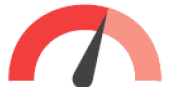 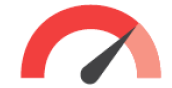 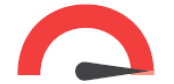 Task DescriptionResponsibleAccountableConsultedInformedResearch designSMT, Country Coordinator (CC)AO, GIS team, Geneva review teamClusters, OCHASupervising data collectionField CoordinatorAssessment OfficerSMTCCData processing (checking, cleaning)Field coordinatorAssessment OfficerSMT + GISCCData analysisAssessment OfficerAssessment ManagerSMT + GIS, Geneva review teamCCMappingAssessment Officer, GIS TeamSMTCC, Geneva review teamOutput production Assessment OfficerSMTCC, Geneva review team CMDisseminationCM + AOCCSMTMonitoring & EvaluationAO + CMSMTCCLessons learnedTopicSectorData collection methodQ #Indicator / VariableQuestionChoicesData collection levelPopulation characteristics KI demographicsQuantitative KI interviewB.1 Gender of KI What is the gender of the interviewee?Male, FemaleIndividual levelPopulation characteristics KI demographicsQuantitative KI interviewB.2Age of KI What is your age?Continuous, 15 < x <126Individual levelPopulation characteristics KI demographicsQuantitative KI interviewB.3Displacement status (categorical, IDP, refugee, returnee, host community)What is your current displacement status?IDP, refugee, returnee, host communityIndividual levelPopulation characteristics KI demographicsQuantitative KI interviewB.4/B.5/B.6Country and time of return, if returneeAre you returning from outside South Sudan? Which country are you returning from? When did you return?Yes, no; Uganda, Kenya, Ethiopia, Sudan, CAR, DRC, other; List of monthsIndividual levelPopulation characteristics KI demographicsQuantitative KI interviewB.7New arrival status (dichotomous)Did you arrive as a resident for the first time at this site within the last month?Yes, noIndividual levelPopulation characteristics Displacement patterns / Intentions (new arrivals)Quantitative KI interviewE.1State of most recent displacement (categorical)What state were you in, when you were most recently displaced?List of statesIndividual levelPopulation characteristics Displacement patterns / Intentions (new arrivals)Quantitative KI interviewE.2County of most recent displacement (categorical)What county were you in, when you were most recently displaced?List of countiesIndividual levelPopulation characteristics Displacement patterns / Intentions (new arrivals)Quantitative KI interviewE.3Time of most recent displacement (categorical, ordinal)When were you most recently displaced from that location?List of monthsIndividual levelPopulation characteristics Displacement patterns / Intentions (new arrivals)Quantitative KI interviewE.4% of new arrivals by reason of displacement (categorical)What is the main reason that you left [disp county]?Lack of security; lack of health services; lack of edu services; lack of food; lack of shelter; lack of water; far from family; no job; tensions with host community; cattle raiding; disease outbreak; no reason; other; I don’t know or don’t want to answerIndividual levelPopulation characteristics Displacement patterns / Intentions (new arrivals)Quantitative KI interviewE.5% of new arrivals by reason to come to current location (categorical)What is the main reason you chose to come to [IDP site][location settlement] or the surrounding area?Security; presence of health services; presence of edu services; presence of food distribution; availability of local food; shelter; water; jobs; joining family; no reason; other; I don’t know or don’t want to answerIndividual levelPopulation characteristics Displacement patterns / Intentions (new arrivals)Quantitative KI interviewE.6% of new arrivals by intention to stay in current location (categorical, ordinal)How long do you and your family intend to remain in [IDP site][location settlement] or the surrounding area?Less than 2 weeks; 2 weeks – 1 month; 1-3 months; 3-6 months; more than 6 months; I don’t know or don’t want to answerIndividual levelPopulation characteristics Area of knowledgeQuantitative KI interviewD.1KI area of knowledge, state (categorical)What is the location in? List of statesIndividual levelPopulation characteristics Area of knowledgeQuantitative KI interviewD.2KI area of knowledge, county (categorical)What county is the location in?List of countiesIndividual levelPopulation characteristics Area of knowledgeQuantitative KI interviewD.3 / D.4KI area of knowledge, settlement (categorical)What settlement is the location in? If other, please specifyList of settlements; otherIndividual levelPopulation characteristics Area of knowledgeQuantitative KI interviewD.5Estimated size of settlement (categorical, ordinal)In the last month, what is the estimated size of [info settlement] in terms of number of people?1-50; 51-100; 101-500; 501-1000; 1001+; I don’t know or don’t want to answerSettlement-levelPopulation characteristics Area of knowledgeQuantitative KI interviewD.6KI type of contact How do you have knowledge about [info settlement]?Remote contact, direct contactIndividual-levelPopulation characteristics Area of knowledgeQuantitative KI interviewD.7KI time of last visit to AoK settlement When was the last time you have been in [info settlement]?Within the last month, more than a monthIndividual-levelPopulation characteristics Area of knowledgeQuantitative KI interviewD.8KI means of remote contact (categorical)How is the person or persons contacted remotely?Mobile phone; satellite phone; computer internet; phone app; HF or VHF radio; other; I don’t know or don’t want to answerIndividual-levelPopulation characteristics Area of knowledgeQuantitative KI interviewD.9KI time of last remote contact (dichotomous, within last month or not)When was the last time this person or persons was contacted?Within the last month, more than a monthIndividual-levelPopulation characteristics DemographicsQuantitative KI interviewF1.1% of (de)populated settlements Are there still members of the local community living in [info settlement]?Yes, no, I don’t know or don’t want to answerSettlement-levelPopulation characteristics DemographicsQuantitative KI interviewF1.2% of settlements per proportion of remaining population In the last month, what proportion of the population remains in [info settlement]?None; less than half; half; more than half; all; I don’t know or don’t want to answerSettlement-levelPopulation characteristics DemographicsQuantitative KI interviewF1.4% of settlements per gender ratio category What is the gender ratio for remaining local community members in [info settlement]?All/almost all women; more women than men; about equal; more men than women; all/almost all men; I don’t know or don’t want to answerSettlement-levelPopulation characteristics DemographicsQuantitative KI interviewF1.5% of settlements per age ratio category What is the age ratio for remaining local community members in [info settlement]?Mostly older people; all/almost all adults; more adults than children; about the same number of children and adults; more children than adults; all/almost all children; I don’t know or don’t want to answerSettlement-levelPopulation characteristics DemographicsQuantitative KI interviewF2.1% of settlements with IDPsAre there any IDPs in [info settlement]?Yes, no, I don’t know or don’t want to answerSettlement-levelPopulation characteristics DemographicsQuantitative KI interviewF2.3% of settlements per given proportion of IDP population What proportion of the population in [info settlement] consist of IDPs?None, less than half, half, more than half, all, I don’t know or don’t want to answerSettlement-levelPopulation characteristics DemographicsQuantitative KI interviewF2.4% of settlements per IDP gender ratio category What is the gender ratio of IDPs in [info settlement]? All/almost all women; more women than men; about equal; more men than women; all/almost all men; I don’t know or don’t want to answerSettlement-levelPopulation characteristics DemographicsQuantitative KI interviewF2.5% of settlements per IDP age ratio category What is the age ratio for IDPs in [info settlement]?Mostly older people; all/almost all adults; more adults than children; about the same number of children and adults; more children than adults; all/almost all children; I don’t know or don’t want to answerSettlement-levelPopulation characteristics DemographicsQuantitative KI interviewF3.1% of settlements with returned (formerly displaced) community populationHave any local community returned to [info settlement] after being displaced in another area? Yes, no, I don’t know or don’t want to answerSettlement-levelPopulation characteristics DisplacementQuantitative KI interviewF2.1% of settlements with IDPsAre there any IDPs in [info settlement]?Yes, no, I don’t know or don’t want to answerSettlement-levelPopulation characteristics DisplacementQuantitative KI interviewF2.2% of settlements per month of present IDP’s arrivalApproximately when did the most recent IDPs arrive in [info settlement]?List of monthsSettlement-levelPopulation characteristics DisplacementQuantitative KI interviewF2.7% of settlements per main state of present IDP’s displacementWhat state are the IDPs mainly from?List of statesSettlement-levelPopulation characteristics DisplacementQuantitative KI interviewF2.8% of settlements per main county of present IDP’s displacementWhat county are the IDPs mainly from?List of countiesSettlement-levelPopulation characteristics DisplacementQuantitative KI interviewF2.9% of settlements per timeframe of present IDP’s intention to remainDo you know how long do most IDPs living in [info settlement] intend to remain?Less than 2 weeks, 2 weeks – less than 1 month; 1 month – less than 3 months; 3 months – less than 6 months; I don’t know or don’t want to answerSettlement-levelPopulation characteristics DisplacementQuantitative KI interviewF3.1% of settlements with returned (formerly displaced) community populationHave any local community returned to [info settlement] after being displaced in another area? Yes, no, I don’t know or don’t want to answerSettlement-levelPopulation characteristics DisplacementQuantitative KI interviewF3.2% of settlements per month of returnee arrivalApproximately when did they [returnees] return to [info settlement]?List of monthsSettlement-levelSector IndicatorsFSLQuantitative KI interviewG.1% of settlements by adequate access to foodAre people currently able to access enough food in [info settlement]?Yes, no, I don’t know or don’t want to answerSettlement-levelSector IndicatorsFSLQuantitative KI interviewG.2% of settlements per main reason populations do not adequately access foodWhat is the main reason why people can’t access enough food in [info settlement]?Unsafe to access land; not enough land; crops destroyed by flooding; drops destroyed by pest; lack of rain; crops destroyed by conflict; cultivation disrupted by displacement; growing season too short; crops stolen; no livestock; no food distribution; no market; prices too high; lack of fishing nets; no reason, I don’t know or don’t want to answer; otherSettlement-levelSector IndicatorsFSLQuantitative KI interviewG.3% of settlements per severity of hunger experiencedHow bad is the hunger because people are not able to access enough food in [info settlement]?Almost no hunger; hunger is small, strategies are available to cope with reduced access to food; hunger is bad, limited options to cope; hunger is the worst, all over the settlement, causing many deaths; I don’t know or don’t want to answerSettlement-levelSector IndicatorsFSLQuantitative KI interviewG.4% of settlements per main types of food In the last month, what types of food were regularly eaten in [info settlement]?Cereals and roots; beans, groundnuts, other nuts; fruit, cultivated and wild; meat and eggs; milk and dairy; I don’t know or don’t want to answerSettlement-levelSector IndicatorsFSLQuantitative KI interviewG.5% of settlements per main source of foodWhat is the main source of food [info settlement] now?Own production (cultivated); own production (livestock); foraged for wild foods; fishing/hunting; bought with cash; bartering; family and friends; humanitarian assistance; government food distribution; food/cash for work; nothing; I don’t know or don’t want to answer; otherSettlement-levelSector IndicatorsFSLQuantitative KI interviewG.6% of settlements per frequency of wild food consumption How often are wild foods eaten as part of a main meal in [info settlement]?Almost all the time; sometimes; almost never; I don’t know or don’t want to answerSettlement-levelSector IndicatorsFSLQuantitative KI interviewG.7% of settlements per consumption of wild food causing sicknessAre wild foods consumed in [info settlement] making people sick?Yes, no, I don’t know or don’t want to answerSettlement-levelSector IndicatorsFSLQuantitative KI interviewG.8% of settlements per average number of meals On average (normally), how many meals did families consume per day in [info settlement]?Less than 1, 2, 3, 3+, I don’t know or don’t want to answerSettlement-levelSector IndicatorsFSLQuantitative KI interviewG.9% of settlements per food consumption coping strategyWhat strategies have people in [info settlement] used to cope with a lack of food or money to buy food? (read options out loud)Rely on less preferred and less expensive food; limit portion sizes at meal times; adults do not eat so children can eat; reduce number of meals eaten in a day; skip entire days without eating; none; other; I don’t know or don’t want to answerSettlement-levelSector IndicatorsFSLQuantitative KI interviewG.10% of settlements with access to food assistance, per typeHas any of the population FROM [info settlement] received food assistance (general distribution/food for word/cash for work) in the last three month?Yes, no, I don’t know or don’t want to answerSettlement-levelSector IndicatorsFSLQuantitative KI interviewG.11% of settlements where an expected General Food Distribution (GFD) did not occurIn the last month, was the community expecting a distribution of food assistance occur for any reason?Yes, no, I don’t know or don’t want to answerSettlement-levelSector IndicatorsFSLQuantitative KI interviewG.12% of settlements with access to a functioning marketIs there currently a functioning market that you can physically access FROM [info settlement]?Yes, no, I don’t know or don’t want to answerSettlement-levelSector IndicatorsFSLQuantitative KI interviewG.13% of settlement per cereal market price evolution Has there been an increase in the price of cereals over the past month in [info settlement]?Yes, no, I don’t know or don’t want to answerSettlement-levelSector IndicatorsFSLQuantitative KI interviewG.14% of settlements per type of impact of cereal prices on food accessHas the increase in cereal price in the last month had any impact on the ability to access enough food in [info settlement]?No impact; small impact; large impact; I don’t know or don’t want to answerSettlement-levelSector IndicatorsFSLQuantitative KI interviewL.1% of settlements per livelihood coping strategy (e.g. borrow food, consume seeds, sell cattle)What strategies have people in [info settlement] used to cope with a lack of food or money to buy food? (read options out loud)Borrow food; purchase food; gather wild food; consume seed stock; send children to eat with neighbours; asking non-relatives for food; sell home assets; selling more livestock than usual; slaughtering more cattle than normal; more hunting or fishing than normal; families moving to cattle/fishing camps; sending families to displacement camps; none; other; I don’t know or don’t want to answerSettlement-levelSector IndicatorsFSLQuantitative KI interviewL.2% of settlements with access to land for cultivationCan everyone have physical access to land for cultivation in [info settlement]?Yes, no, I don’t know or don’t want to answerSettlement-levelSector IndicatorsFSLQuantitative KI interviewL.3% of settlements with sufficient access to seeds, tools, etc.Is there access to enough seeds / tools / etc. in [info settlement] now?Yes, no, I don’t know or don’t want to answerSettlement-levelSector IndicatorsFSLQuantitative KI interviewL.4% of settlements per current livelihood activities (e.g. crops for sustenance, livestock)Are members of the community currently engaging in any of the following activities [info settlement]? (read options out loud)Crops for cash; crops for sustenance; livestock; fishing or hunting; casual labour; earning salaries; remittances; poultry; other; none; I don’t know or don’t want to answerSettlement-levelSector IndicatorsFSLQuantitative KI interviewL.5% of settlements reporting cattle ownership Are members of the community living in the settlement possessing or owning cattle in  [info settlement] or at pasture?Yes, no, I don’t know or don’t want to answerSettlement-levelSector IndicatorsFSLQuantitative KI interviewL.6% of settlements with access to cattleAre members of the community currently able to physically access cattle in [info settlement] or at pasture?Yes, no, I don’t know or don’t want to answerSettlement-levelSector IndicatorsFSLQuantitative KI interviewL.7% of settlements with livestock disease outbreakIn the last month, has there been a disease outbreak among livestock owned by the community in [info settlement]?Yes, no, I don’t know or don’t want to answerSettlement-levelSector IndicatorsFSLQuantitative KI interviewL.8% of settlements per type of impact of disease on food security Have livestock disease outbreaks in the last month had any impact on the ability to access enough food in [info settlement]?No impact, small impact, large impact, I don’t know or don’t want to answerSettlement-levelSector IndicatorsWASHQuantitative KI interviewK.1% of settlements with(out) boreholesAre there any boreholes in [info settlement]?Yes, no, I don’t know or don’t want to answerSettlement-levelSector IndicatorsWASHQuantitative KI interviewK.2% of settlements with(out) functioning boreholesAre any of those boreholes functional?Yes, no, I don’t know or don’t want to answerSettlement-levelSector IndicatorsWASHQuantitative KI interviewK.3.% of settlements per type of main source of drinking waterWhat is the main source of water (clean or unclean) for people living in [info settlement] now?Borehole, tap stand, protected well, unprotected well, water truck, donkey cart, water yard, swamp, pond, river, I don’t know or don’t want to answer, otherSettlement-levelSector IndicatorsWASHQuantitative KI interviewK.4% of settlements where animals share same source of drinking water as humansAre livestock or other animals currently using the same source of water as people or kept close to the water source?Yes, no, I don’t know or don’t want to answerSettlement-levelSector IndicatorsWASHQuantitative KI interviewK.5% of settlements per time to collect drinking waterHow long does it take to reach, access and return from the [water now how] with water in [info settlement]?Under 30 min; 30 min – less than 1 hour; 1 hour to less than half a day; half a day; more than half a day; I don’t know or don’t want to answerSettlement-levelSector IndicatorsWASHQuantitative KI interviewK.6% of settlements unable to access preferred water point because of safety concernsHave you not been able to access you preferred water point because you feared for your safety?Yes, no, I don’t know or don’t want to answerSettlement-levelSector IndicatorsWASHQuantitative KI interviewK.7% of settlements per availability of water source in both wet and dry seasonIs your preferred water source available in both wet and dry season?Yes, no, I don’t know or don’t want to answerSettlement-levelSector IndicatorsWASHQuantitative KI interviewK.8% of settlements per proportion of people using latrines What proportion of people in [info settlement] are using latrines?None, less than half, half, more than half, all, I don’t know or don’t want to answerSettlement-levelSector IndicatorsWASHQuantitative KI interviewK.9% of settlements per reason people not using latrinesWhy do some people in [info settlement] not use latrines?None available, not functional, not enough/overcrowded, too dirty/full, too far, cultural reasons, I don’t know or don’t want to answerSettlement-levelSector IndicatorsWASHQuantitative KI interviewK.10% of settlements per means of washing hands What do most people in [info settlement] use to wash their hands?Soap, ash, only water, don’t wash hands, I don’t know or don’t want to answerSettlement-levelSector IndicatorsShelter/NFIQuantitative KI interviewF1.3% of settlements per type of host community shelter Where is the largest proportion of the local community living in [info settlement]?Their own homes; another home in the same village; community buildings; bush/swamp/forest/hills; I don’t know or don’t want to answer; otherSettlement-levelSector IndicatorsShelter/NFIQuantitative KI interviewF2.4% of settlements per type of host community shelter (e.g. community building)Where is the largest proportion of IDPs living?PoC; in a spontaneous settlement; host community; community buildings; in the bush; I don’t know or don’t want to answer; otherSettlement-levelSector IndicatorsShelter/NFIQuantitative KI interviewF2.10% of settlements where present IDPs are / not receiving food, NFI, shelter from host community or NGOAre most IDPs in [info settlement] receiving food, NFIs, or shelter from the local community or an NGO?Yes, no, I don’t know or don’t want to answerSettlement-levelSector IndicatorsShelter/NFIQuantitative KI interviewJ.1% of settlements per main shelter type used by local community What is the main shelter type currently used by the local community in [info settlement]?Permanent structure; tukul; rakooba; tent; improvised shelter; abandoned building; community building; no shelter; no other type of shelter; I don’t know or don’t want to answer; otherSettlement-levelSector IndicatorsShelter/NFIQuantitative KI interviewJ.2% of settlements per main shelter type used by IDPs What is the main shelter type currently used by IDPs in [info settlement]?Permanent structure; tukul; rakooba; tent; improvised shelter; abandoned building; community building; no shelter; no other type of shelter I don’t know or don’t want to answer; otherSettlement-levelSector IndicatorsShelter/NFIQuantitative KI interviewJ.3% of settlements per proportion of IDPs without shelter What proportion of IDPs are living in the open without shelter in [info settlement]?None, less than half, half, more than half, all, I don’t know or don’t want to answerSettlement-levelSector IndicatorsShelter/NFIQuantitative KI interviewJ.4% of settlements per available shelter materials What shelter building materials are currently available in [info settlement]?Grass, mud, timber, robe, plastic sheet, local pole, none, I don’t know or don’t want to answer, otherSettlement-levelSector IndicatorsShelter/NFIQuantitative KI interviewJ.5% of settlements with shelter destruction in previous monthIn the last month, have shelters in [info settlement] been destroyed or partially destroyed during fighting?Yes, no, I don’t know or don’t want to answerSettlement-levelSector IndicatorsShelter/NFIQuantitative KI interviewJ.6% of settlements per proportion of destroyed shelters What proportion of shelters have been destroyed in [info settlement]?Very few; around half; all/almost all; I don’t know or don’t want to answerSettlement-levelSector IndicatorsShelter/NFIQuantitative KI interviewJ.7% of settlements per NFI available to IDPs What NFIs are available and used by IDPs living in [info settlement]?Blanket, sleeping mat, jerry can, cooking pot, mosquito net, bucket, soap, none, IDP, otherSettlement-levelSector IndicatorsShelter/NFIQuantitative KI interviewJ.8% of settlements per source of NFI for IDPs How did IDPs get the available NFIs in [info settlement]?Brought with them; purchased in market; provided by host community; NGOs; I don’t know or don’t want to answer; otherSettlement-levelSector IndicatorsShelter/NFIQuantitative KI interviewJ.10% of settlement with NFI distribution in previous 3 monthsIn the last three month, has there been a distribution of NFIs in [info settlement]?Yes, no, I don’t know or don’t want to answerSettlement-levelSector IndicatorsProtectionQuantitative KI interviewN.1% of settlements per perception of safety of community membersTo what extent do members of the community feel safe in [info settlement]?Almost all the time; sometimes; almost never; I don’t know or don’t want to answerSettlement-levelSector IndicatorsProtectionQuantitative KI interviewN.2% of settlements with conflict incident in last monthIn the last month, has there been an incidence of conflict in [info settlement] which has either killed a civilian or has damaged property?Yes, no, I don’t know or don’t want to answerSettlement-levelSector IndicatorsProtectionQuantitative KI interviewN.3% of settlements with incidents of looting occurred in last monthIn the last month, has there been incidents of looting of property in [info settlement]?Yes, no, I don’t know or don’t want to answerSettlement-levelSector IndicatorsProtectionQuantitative KI interviewN.4% of settlements per type of impact of safety concerns on food accessHas conflict or looting had any impact on the ability to access enough food in [info settlement]?No impact, small impact, large impact, I don’t know or don’t want to answerSettlement-levelSector IndicatorsProtectionQuantitative KI interviewN.5% of settlements per main safety concern for women / menWhat is the main safety concern for (women/men) 18 years or older in [info settlement]?Killing/injury same tribe; killing/injury other tribe; sexual violence; abduction; forced recruitment; looting; cattle raids; family separation; domestic violence; harassment to disclose information; violence between neighbours; no issue; I don’t know or don’t want to answer; otherSettlement-levelSector IndicatorsProtectionQuantitative KI interviewN.6% of settlements per main safety concern for girls / boysWhat is the main safety concern for (gilr/boys) 18 years or older in [info settlement]?Killing/injury same tribe; killing/injury other tribe; sexual violence; abduction; forced recruitment; looting; cattle raids; family separation; early/forced marriage; domestic violence; harassment to disclose information; violence between neighbours; no issue; I don’t know or don’t want to answer; otherSettlement-levelSector IndicatorsProtectionQuantitative KI interviewN.7% of settlements with unaccompanied children living in settlementIn the last month, have there been children with no caretaker or relative looking after them living in [info settlement]?Yes, no, I don’t know or don’t want to answerSettlement-levelSector IndicatorsProtectionQuantitative KI interviewN.8% of settlements per status of current relations between host and IDP communities How are the current relations between IDPs/refugees/returnees and the local community in [info settlement]?Very good; good; neutral; poor; very poor; I don’t know or don’t want to answerSettlement-levelSector IndicatorsProtectionQuantitative KI interviewO.1% of settlements community believes has mines of UXOAre there areas in  [info settlement] which you believe have mines or UXO?Yes, no, I don’t know or don’t want to answerSettlement-levelSector IndicatorsProtectionQuantitative KI interviewO.2% of settlements per area believed to be contaminated by mines What areas do you believe to be contaminated by mines or UXO in  [info settlement]?Housing, school, medical point, water point, river; cropping land; grazing land; firewood gathering location; roads; other; I don’t know or don’t want to answerSettlement-levelSector IndicatorsProtectionQuantitative KI interviewO.3% of settlements per frequency of landmine/UXO accidents In the last month, how many landmine/UXO related accidents happened in  [info settlement], including both accidents with civilians and livestock?None; a few (1-2); some (3-5); several (6-10); many (10+); I don’t know or don’t want to answerSettlement-levelSector IndicatorsHealthQuantitative KI interviewH.1% of settlements per perceived main cause of death in past monthIn the past month, what has been the main cause of death in [info settlement]?Malaria/fever; cholera/diarrhoea; hunger/malnutrition; kalazar; conflict; natural causes of death; HIV/AIDS; other; nothing; I don’t know or don’t want to answerSettlement-levelSector IndicatorsHealthQuantitative KI interviewH.2% of settlements with excess mortality in past monthHave more people of any age died than normal in the last month in  [info settlement]?Yes, no, I don’t know or don’t want to answerSettlement-levelSector IndicatorsHealthQuantitative KI interviewI.1% of settlements with access to health facilitiesAre health care facilities providing services that you can physically access FROM  [info settlement] now?Yes, no, I don’t know or don’t want to answerSettlement-levelSector IndicatorsHealthQuantitative KI interviewI.2% of settlements per distance of health facility How long does it take by foot to get to a health facility from [info settlement]?Under 30 minutes; 30 min – less than an hour; 1 hour – less than half a day; half a day; more than half a day; I don’t know or don’t want to answerSettlement-levelSector IndicatorsHealthQuantitative KI interviewI.3% of settlements per main reason health facility unavailable What is the main reason that health facilities are not available in [info settlement]?Never health facilities nearby; no health care workers in the area; no medicine; area too insecure; facilities destroyed by fighting; facilities destroyed by natural disaster; facilities too distant; nothing; other; I don’t know or don’t want to answerSettlement-levelSector IndicatorsHealthQuantitative KI interviewI.4% of settlements per most common health problemWhat health problem is most common in [info settlement]?Malaria; breathing problems; malnutrition; wounds from fighting; diarrhoea; stomach pain; fever; cholera; pneumonia; typhoid; tuberculosis; kalazar; skin disease; brucellosis; chicken pox; syphilis; AIDS/HIV; bilharzia; hepatitis; anal haemorrhage; nodding disease; no common health problems; other; I don’t know or don’t want to answerSettlement-levelSector IndicatorsHealthQuantitative KI interviewI.5% of settlements per type of impact of health problems on food accessHas [health problems 1] had any impact on the ability to access enough food in [info settlement]?No impact, small impact, large impact, I don’t know or don’t want to answerSettlement-levelSector IndicatorsHealthQuantitative KI interviewI.6% of settlements with nutrition programming What health care items are most needed in [info settlement]? (select multiple)ORS; drugs; malaria drugs; nutrition supplement supplies; first aid kits; nothing; I don’t know or don’t want to answer; otherSettlement-levelSector IndicatorsEducationQuantitative KI interviewM.1% of settlements with access to education servicesAre educational services currently available accessible FROM  [info settlement]?Yes, no, I don’t know or don’t want to answerSettlement-levelSector IndicatorsEducationQuantitative KI interviewM.2% of settlements per main reason that education services unavailableWhat is the main reason that education services are not available in [info settlement]?Never facilities nearby; facilities destroyed by natural disaster; facilities destroyed by conflict; facilities being used for other purposes; never any teachers; teachers displaced; teachers stopped working; security concerns; facilities too distant; nothing; I don’t know or don’t want to answer; otherSettlement-levelSector IndicatorsEducationQuantitative KI interviewM.3 (a and b)% of settlements per proportion of girls / boys (asked separately) attending school In [info settlement], what proportion of 6-17 year girls and 6-17 boys are attending school?None; less than half; half; more than half; all; I don’t know or don’t want to answerSettlement-levelSector IndicatorsEducationQuantitative KI interviewM.4% of settlements per main reason girls are not attending schoolWhat is the main reason girls are not attending school in [info settlement]?Cannot afford fees; need to work outside home; need to work in home; girls are not supposed to attend school; hunger; area too dangerous; no school supplies; issues related to menstruation; no reason; I don’t know or don’t want to answer; otherSettlement-levelSector IndicatorsEducationQuantitative KI interviewM.5% of settlements per main reason boys are not attending schoolWhat is the main reason boys are not attending school in [info settlement]?Cannot afford fees; need to work outside home; need to work in home; girls are not supposed to attend school; hunger; area too dangerous; no school supplies; issues related to menstruation; no reason I don’t know or don’t want to answer; otherSettlement-levelSector IndicatorsCCCMQuantitative KI interviewR.1% of settlements where RRC office or representative are accessibleIs there an RRC office or RRC representative accessible from [info settlement]?Yes, no, I don’t know or don’t want to answerSettlement-levelSector IndicatorsCCCMQuantitative KI interviewR.2% of settlements with community leadership presentIs there community leader present in [info settlement] (committees, village leaders, etc)?Yes, no, I don’t know or don’t want to answerSettlement-levelSector IndicatorsCCCMQuantitative KI interviewR.3% of settlements where IDPs are (not) included in leadership structuresAre IDPs included in committees or leadership structures in [info settlement]?Yes, no, I don’t know or don’t want to answerSettlement-levelSector IndicatorsCCCMQuantitative KI interviewR.4% of settlements per frequency of leadership meeting How often does the community leadership in meet in [info settlement]?Every week, every two weeks, every month, every few months, I don’t know or don’t want to answerSettlement-levelSector IndicatorsCCCMQuantitative KI interviewR.5% of settlements main source of information for IDPs What is the main source of information for most IDPs in [info settlement]?Radio station; bodaboda talktalk; television; newspaper; social media; internet-other; mobile phone call; loudspeakers; in person conversation; other nothing; I don’t know or don’t want to answerSettlement-levelSector IndicatorsCCCMQuantitative KI interviewR.6% of settlements per period when IDPs last received information from pre-displacement location When did the most recent IDPs in [info settlement] last receive information from their displacement location?Less than 1 month ago; 1-3 months ago; more than 3 months; I don’t know or don’t want to answerSettlement-levelPriority Needs HealthQuantitative KI interviewI.6% of settlement per most needed health care items What health care items are most needed in [info settlement]? (select multiple)ORS; drugs; malaria drugs; nutrition supplement supplies; first aid kits; nothing; I don’t know or don’t want to answer; otherSettlement-levelPriority Needs ShelterQuantitative KI interviewJ.9% of settlement per most needed non-food item (NFI) What NFI will the local community need most to meet immediate needs of IDPs in [info settlement]?Blanket, sleeping mat, jerry can, cooking pot, mosquito net, bucket, soap, plastic sheet, rope, pole, IDP, otherSettlement-levelMeta-DataMeta-DataN/ANAData Collection DateNAAutomaticN/AMeta-DataMeta-DataN/AA.1Enumerator IDEnumerator ID number1-30N/AMeta-DataMeta-DataN/ANAStart and end time of surveyNAAutomaticN/AMeta-DataMeta-DataN/AA.2-A.9Location of interview – site, county, stateAre you in an IDP/POC site; Specify site; What state is the location in; What county; What settlement; Specify other settlement; Specify country outside of South SudanYes/no; List of IDP sites; List of states; List of counties; List of settlements; List of statesN/AMeta-DataMeta-DataN/AQ.1GPS coordinates of data collection sitePlease take the GPS coordinates of your locationGeopointN/AResearch questionsSUBQ#Sub-questionQuestionnaire QUESTIONProbesData collection methodKey disaggregations (Group types)What are the dynamics and patterns of displacement from an identified area of interest?1 What were the push factors for displacement?1. Have people recently (within the last month) left [AREA OF INTEREST]?  If so, why?– If violence, when?  Threat or realized violence?- If lack of resources, why? What happened? What is the geographic scale? (map) FGD- County of interest- KI genderWhat are the dynamics and patterns of displacement from an identified area of interest?2What are the demographics of the area of interest?2. What was the original population of [AREA OF INTEREST] before displacement? - Approx. how many left?- Approx. how many remain? Host community, IDP? FGD- County of interest- KI genderWhat are the dynamics and patterns of displacement from an identified area of interest?3Where routes did people take in leaving the area of interest?3. Where did people go to?  [Please find this on the map]. Identify both current location and any others where large population numbers went.- Did everyone go to the same place? If not, where else? - Where did people go originally? For how long? Where next?- How did they travel? What was the cost? FGD- County of interest- KI genderWhat are the dynamics and patterns of displacement from an identified area of interest?4What were the pull factors for displacement?4.  Why did they come to/stay in this particular location?- Were there other location that they could have gone to? If so, why did they come here?- Are they free to move? FGD- County of interest- KI genderWhat are the dynamics and patterns of displacement from an identified area of interest?6What are the intentions, into the future? 5.  Do they intend to stay here in this location? Is so, why? If not, where do they plan to go?- Is it a temporary more or permanent?- Are they free to move? FGD- County of interest- KI genderWhat are the dynamics and patterns of displacement from an identified area of interest? 7How will decisions about the future be made?  With what information, collected how?6.  Do they personally expect to visit (temporarily or permanently) their homeland again? If so, why? Under what conditions would go back with their families permanently back to their homeland?- How know if these conditions are in place?- Expect these conditions to happen? FGD- County of interest- KI gender8Displacement route mapping introduce participants to the map.  Show them where we are now, and the area of interest on the map.Show them major towns in the region so they understand the map. Through showing them key roads, rivers/swamps, towns etc, work with each participant to identify where they were staying before they were displaced on the map. Circle each participants town/village on the map, if the settlement name doesn’t exist, identify approximately where the village/town is and circle with the name. Once in sub-question 3, identify displacement routes each person took, including major transit sites and challenges along the way – mark with differently colored highlighters. Ask about the size of groups that people travelled with and about populations remaining in transit locations.introduce participants to the map.  Show them where we are now, and the area of interest on the map.Show them major towns in the region so they understand the map. Through showing them key roads, rivers/swamps, towns etc, work with each participant to identify where they were staying before they were displaced on the map. Circle each participants town/village on the map, if the settlement name doesn’t exist, identify approximately where the village/town is and circle with the name. Once in sub-question 3, identify displacement routes each person took, including major transit sites and challenges along the way – mark with differently colored highlighters. Ask about the size of groups that people travelled with and about populations remaining in transit locations.FGDCounty of interestKI genderResearch questionsSUBQ#Sub-questionQuestionnaire QUESTIONProbesData collection methodKey disaggregations (Group types)What is the state of food security and livelihoods in a given area of interest?  1 What is the livelihood profile of a given community in a typical year?1.  In a normal year, how does the community feed itself/obtain food or money to buy food? What are the common ways households feed themselves in this area (area however defined)”- Primary crops? Seasons?- Livestock? Where? How managed?- Fishing and hunting? By who?- Wild foods? When? By who?- Financial resources? Who? Where?Migration?  What activities? Who FGD- County of interest- KI genderWhat is the state of food security and livelihoods in a given area of interest?  2What shocks or changes has the community experienced, impacting their food security and livelihoods? 2.  In the last month, how have these activities changed? Are any of these activities no longer available? (this includes “normal seasonal changes” and also large changes to the context (aka fighting, flooding etc.) Why are these activities no longer available?- Crops?- Livestock management?- Fishing and hunting?- Wild food gathering?- Income generation activities?- Migration patterns? FGD- County of interest- KI genderWhat is the state of food security and livelihoods in a given area of interest?  3What is the current state of access to food in the community?3. Based on the previous discussion of your ability to access to resources to meet your families food needs, how would you present quality of life (e.g. very good, good, neutral, bad, very bad)?- Quality of life improved/worsen over last month?- Why?- When? FGD- County of interest- KI genderWhat is the state of food security and livelihoods in a given area of interest?   4What is the broader state of access to food in surrounding areas?4. Please mark on the map (state level) where access to resources is good and where access to resources is limited and explain why for each point.Mark where:- Quality of life is bad (in red)- Quality of life is good (in green)Explain why different levels in various places. FGD- County of interest- KI genderWhat is the state of risk, resilience and mitigation strategies in a given area of interest? 5What are the typical coping strategies employed by communities in a given area of interest? 5.  Please think back to a time when your family had insufficient food or a lack of resources to buy food. During this time of little food access, what were the usual activities your family adopted to seek additional resources or change the use of existing resources to meet your families food needs? - Community able to use coping strategies?- If not, why? FGD- County of interest- KI genderWhat is the state of risk, resilience and mitigation strategies in a given area of interest? 6Are these strategies currently available?  6.  Have the strategies used by residents in your settlement of knowledge to cope with a lack of resources recently changed? - If changed, what strategies using now?- Why have strategies recently become unavailable? FGD- County of interest- KI genderWhat is the state of risk, resilience and mitigation strategies in a given area of interest? 7 What are the typical networks of support, and what is their current state? 7.  Do families in your settlement rely on social, family networks, neighbours and friends to share resources and receive support when facing food or resource shortages? - Please describe how networks of support work- Are networks still functioning?- If not, why?- If not, since when? FGD- County of interest- KI genderResearch questionsSUBQ#Sub-questionQuestionnaire QUESTIONProbesData collection methodKey disaggregations (Group types)What were the dynamics of displacement for individual KIs? What population remaining in the area of interest? 1. What was the displacement route?1.  What was your displacement route? - How long?- What transportation? FGD- County of interest- KI genderWhat were the dynamics of displacement for individual KIs? What population remaining in the area of interest? 2..What were the challenges along the way? 2.  Did you face any difficulties/challenges on the way to come here?If so, please elaborate. FGD- County of interest- KI genderWhat were the dynamics of displacement for individual KIs? What population remaining in the area of interest? 3.What were the push factors?3.  What were the main reasons for leaving your location of pre-displacement?- Violence?- Food security?- Services? FGD- County of interest- KI genderWhat were the dynamics of displacement for individual KIs? What population remaining in the area of interest? 4.What were the pull factors?4. When people are leaving the [AREA OF INTEREST], what other displacement destinations are they choosing and why?- Security?- Food security- Services? FGD- County of interest- KI genderWhat were the dynamics of displacement for individual KIs? What population remaining in the area of interest? 5.What are the demographics of the community of interest5.  Are there still people living in the [AREA OF INTEREST]?- If so, how many?- If so, why do they continue to stay? FGD- County of interest- KI genderWhat were the dynamics of displacement for individual KIs? What population remaining in the area of interest? 6.What are the demographics of the community of interest6.  Are there IDPs in the [AREA OF INTEREST]?  - If so, how many?- If so, when did they arrive? FGD- County of interest- KI genderWhat were the dynamics of displacement for individual KIs? What population remaining in the area of interest? 7.What are the demographics of the community of interest7.  Are there returnees in the [AREA OF INTEREST]?  - If so, how many?- If so, why are they returning? FGD- County of interest- KI genderWhat is the access to food, livelihoods and related services?  Where are the gaps?1. What are the main sources of food?1.  What is currently the main source of food? Which other sources of food do you use, including coping strategies?- Sufficient food?- If no, what are the reasons?- If no, what coping strategies? How frequently used? FGD- County of interest- KI genderWhat is the access to food, livelihoods and related services?  Where are the gaps?2.Can communities access a market?2.  To what extent is there a functioning market in the area?- If yes, are all items available?- If not, why not?- If yes, why/did the prices change? FGD- County of interest- KI genderWhat is the access to food, livelihoods and related services?  Where are the gaps?3.What is the state of livelihood activities?3.  Are people currently engaging in livelihood activities?- If no, why?- If yes, what are main activities?- Access to land? Why, why not?- Cultivate in previous season? - Livestock? Which, where, who responsible, any incidents?- Casual labor? What type? FGD- County of interest- KI genderWhat is the access to health, WASH, and related services?  Where are the gaps?1. Are health services accessible?1.  To what extent is there access to health care in the [AREA OF INTEREST]?- What facilities?- Medical staff?  Why, why not?- Drugs? Why, why not?- In no access, what reasons?- If no access, how do people cope? FGD- County of interest- KI genderWhat is the access to health, WASH, and related services?  Where are the gaps?2.What are the main cases of morbidity?2.  What are the main causes of morbidity?- Sickness- Injury?- Conflict FGD- County of interest- KI genderWhat is the access to health, WASH, and related services?  Where are the gaps?3.What is the access to water?3. To what extent is there clean/safe drinking water in the [AREA OF INTEREST]?- If yes, source?- If no, reasons?- If no, alternative sources? What side effects? FGD- County of interest- KI genderWhat is the access to health, WASH, and related services?  Where are the gaps?4.What is the access to sanitation?4. To what extent do people use latrines regularly?- Why, why not? FGD- County of interest- KI genderWhat is the access to education services?  Where are the gaps?1. Is education accessible? 1. Are education services available in the [AREA OF INTEREST]?   FGD- County of interest- KI genderWhat is the access to education services?  Where are the gaps?2.What are the barriers to education?2. What are the barriers to education? - List main reasons for lack of access?- Do all girls attend? Why not?- Do all boys attend? Why not? FGD- County of interest- KI genderWhat is the access to education services?  Where are the gaps?3.What are the levels of resources and support?3.  Do the schools have enough teachers?- Are the teachers supported?- NGOs, government, fees? FGD- County of interest- KI genderWhat is the access to shelter and related services?  Where are the gaps?1. What is the state of access to shelter in the community?1. Is everyone sleeping under a shelter [AREA OF INTEREST]? If not, why? FGD- County of interest- KI genderWhat is the access to shelter and related services?  Where are the gaps?2.What are the main types of shelter available?2.  What are the main types of shelter type for the community?- For host community?- For IDPs? FGD- County of interest- KI genderWhat is the access to shelter and related services?  Where are the gaps?3.Has there been shelter damage?3. Have any shelters been burned/destroyed?- How many? When?- Have shelters been rebuilt? FGD- County of interest- KI genderWhat is the access to shelter and related services?  Where are the gaps?4.What is the access to NFIs?4.  Do people have access to NFIs?- Which NFIs?- If not, what items are most needed? FGD- County of interest- KI genderAdministrative DataAdministrative DataResearch Cycle nameAssessment of hard-to-reach areasProject Code32DAF (32iAED), 32DDM (32iAEK)DonorUSAID, SDCProject partnersResearch ContactsKatie Rickard, Katie.rickard@reach-initiative.orgKatie Rickard, Katie.rickard@reach-initiative.orgData Management Plan VersionDate: 20/02/2018 Version: 2.0Related PoliciesDocumentation and MetadataDocumentation and MetadataDocumentation and MetadataDocumentation and MetadataDocumentation and MetadataWhat documentation and metadata will accompany the data?Select all that applyXData analysis planXData Cleaning Log, including:x Deletion Logx Value Change LogWhat documentation and metadata will accompany the data?Select all that apply□Code book□Data DictionaryWhat documentation and metadata will accompany the data?Select all that apply□Metadata based on HDX StandardsXData Cleaning SOPsEthics and Legal ComplianceEthics and Legal ComplianceEthics and Legal ComplianceEthics and Legal ComplianceEthics and Legal ComplianceWhich ethical and legal measures will be taken?XConsent of participants to participateXConsent of participants to share personal information with other agenciesWhich ethical and legal measures will be taken?XNo collection of personally identifiable data will take placeXGender, child protection and other protection issues are taken into accountWhich ethical and legal measures will be taken?XAll participants reached age of majorityOther [please specify]Who will own the copyright and Intellectual Property Rights for the data that is collected?REACH/IMPACT Initiatives REACH/IMPACT Initiatives REACH/IMPACT Initiatives REACH/IMPACT Initiatives Storage and BackupStorage and BackupStorage and BackupStorage and BackupStorage and BackupWhere will data be stored and backed up during the research?XIMPACT/REACH Kobo Server□Other Kobo Server: [specify]Where will data be stored and backed up during the research?□IMPACT Global Physical / Cloud ServerXCountry/Internal Server: REACH SSD DropbboxWhere will data be stored and backed up during the research?XOn devices held by REACH staff□Physical location [specify]Where will data be stored and backed up during the research?□Other [specify]Other [specify]Other [specify]Which data access and security measures have been taken?XPassword protection on devices/serversXData access is limited to REACH contracted staff Which data access and security measures have been taken?XForm and data encryption on data collection serverWhich data access and security measures have been taken?□Other [specify] Other [specify] Other [specify] PreservationPreservationPreservationPreservationPreservationWhere will data be stored for long-term preservation?XIMPACT / REACH Global Cloud / Physical Server□OCHA HDXWhere will data be stored for long-term preservation?XREACH Country Server□Other [specify]Data SharingData SharingData SharingData SharingData SharingWill the data be shared publically?XYes (county level dataset is shared, settlement level dataset only upon request from humanitarian agencies)□No, only with mandating agency / bodyWill all data be shared?□YesXNo, only anonymized/ cleaned/ consolidated [delete what does not apply] data will be sharedWill all data be shared?□No, other [specify]No, other [specify]No, other [specify]Where will you share the data? XREACH Resource CentreXOCHA HDXWhere will you share the data? XHumanitarianResponse□Other ResponsibilitiesResponsibilitiesResponsibilitiesResponsibilitiesResponsibilitiesData collectionAssessment Officers, Assessment Managers, County CoordinatorAssessment Officers, Assessment Managers, County CoordinatorAssessment Officers, Assessment Managers, County CoordinatorAssessment Officers, Assessment Managers, County CoordinatorData cleaningField Coordinators, Assessment Officer, overall oversight GIS TeamField Coordinators, Assessment Officer, overall oversight GIS TeamField Coordinators, Assessment Officer, overall oversight GIS TeamField Coordinators, Assessment Officer, overall oversight GIS TeamData analysisGIS Team, Assessment OfficersGIS Team, Assessment OfficersGIS Team, Assessment OfficersGIS Team, Assessment OfficersData sharing/uploadingCountry Coordinator Country Coordinator Country Coordinator Country Coordinator IMPACT ObjectiveExternal M&E IndicatorInternal M&E IndicatorFocal pointToolM&E PlanHumanitarian stakeholders are accessing IMPACT productsNumber of humanitarian organisations accessing IMPACT services/products

Number of individuals accessing IMPACT services/products# of downloads of x product from Resource CenterCountry request to HQUser logX Yes     □ NoHumanitarian stakeholders are accessing IMPACT productsNumber of humanitarian organisations accessing IMPACT services/products

Number of individuals accessing IMPACT services/products# of downloads of x product from Relief WebCountry request to HQUser logX Yes     □ NoHumanitarian stakeholders are accessing IMPACT productsNumber of humanitarian organisations accessing IMPACT services/products

Number of individuals accessing IMPACT services/products# of downloads of x product from Country level platformsCountry teamUser log□ Yes     X NoHumanitarian stakeholders are accessing IMPACT productsNumber of humanitarian organisations accessing IMPACT services/products

Number of individuals accessing IMPACT services/products# of page clicks on x product from REACH global newsletterCountry request to HQUser logX Yes     □ NoHumanitarian stakeholders are accessing IMPACT productsNumber of humanitarian organisations accessing IMPACT services/products

Number of individuals accessing IMPACT services/products# of page clicks on x product from country newsletter, sendingBlue, bit.lyCountry teamUser log X Yes     □ NoHumanitarian stakeholders are accessing IMPACT productsNumber of humanitarian organisations accessing IMPACT services/products

Number of individuals accessing IMPACT services/products# of visits to x webmap/x dashboardCountry request to HQUser log X Yes     □ NoIMPACT activities contribute to better program implementation and coordination of the humanitarian responseNumber of humanitarian organisations utilizing IMPACT services/products# references in HPC documents (HNO, SRP, Flash appeals, Cluster/sector strategies)Country teamReference logHumanitarian Needs OverviewHumanitarian Response PlanFood Security and Livelihoods Cluster Response StrategyWASH Cluster Response StrategyUNHCR Country StrategyIMPACT activities contribute to better program implementation and coordination of the humanitarian responseNumber of humanitarian organisations utilizing IMPACT services/products# references in single agency documentsCountry teamReference logHumanitarian stakeholders are using IMPACT productsHumanitarian actors use IMPACT evidence/products as a basis for decision making, aid planning and delivery

Number of humanitarian documents (HNO, HRP, cluster/agency strategic plans, etc.) directly informed by IMPACT products Perceived relevance of IMPACT country-programsCountry teamUsage Feedback and Usage Survey templateSurvey monkey: As part of regular dissemination email, survey monkey sent every six months to assess usage of REACH products.Qualitative feedback: Each REACH staff responsible for reporting back to communications manager each time agency requests REACH information or provides feedback on how REACH information has been usedHumanitarian stakeholders are using IMPACT productsHumanitarian actors use IMPACT evidence/products as a basis for decision making, aid planning and delivery

Number of humanitarian documents (HNO, HRP, cluster/agency strategic plans, etc.) directly informed by IMPACT products Perceived usefulness and influence of IMPACT outputsCountry teamUsage Feedback and Usage Survey templateHumanitarian stakeholders are using IMPACT productsHumanitarian actors use IMPACT evidence/products as a basis for decision making, aid planning and delivery

Number of humanitarian documents (HNO, HRP, cluster/agency strategic plans, etc.) directly informed by IMPACT products Recommendations to strengthen IMPACT programsCountry teamUsage Feedback and Usage Survey templateHumanitarian stakeholders are using IMPACT productsHumanitarian actors use IMPACT evidence/products as a basis for decision making, aid planning and delivery

Number of humanitarian documents (HNO, HRP, cluster/agency strategic plans, etc.) directly informed by IMPACT products Perceived capacity of IMPACT staffCountry teamUsage Feedback and Usage Survey templateHumanitarian stakeholders are using IMPACT productsHumanitarian actors use IMPACT evidence/products as a basis for decision making, aid planning and delivery

Number of humanitarian documents (HNO, HRP, cluster/agency strategic plans, etc.) directly informed by IMPACT products Perceived quality of outputs/programsCountry teamUsage Feedback and Usage Survey templateHumanitarian stakeholders are using IMPACT productsHumanitarian actors use IMPACT evidence/products as a basis for decision making, aid planning and delivery

Number of humanitarian documents (HNO, HRP, cluster/agency strategic plans, etc.) directly informed by IMPACT products Recommendations to strengthen IMPACT programsCountry teamUsage Feedback and Usage Survey templateHumanitarian stakeholders are engaged in IMPACT programs throughout the research cycle Number and/or percentage of humanitarian organizations directly contributing to IMPACT programs (providing resources, participating to presentations, etc.)# of organisations providing resources (i.e.staff, vehicles, meeting space, budget, etc.) for activity implementationCountry teamEngagement logX Yes     □ NoHumanitarian stakeholders are engaged in IMPACT programs throughout the research cycle Number and/or percentage of humanitarian organizations directly contributing to IMPACT programs (providing resources, participating to presentations, etc.)# of organisations/clusters inputting in research design and joint analysisCountry teamEngagement logX Yes     □ NoHumanitarian stakeholders are engaged in IMPACT programs throughout the research cycle Number and/or percentage of humanitarian organizations directly contributing to IMPACT programs (providing resources, participating to presentations, etc.)# of organisations/clusters attending briefings on findings;Country teamEngagement logX Yes     □ NoOptionDescriptionconstraintlimitation on what value can be entered for the question.excel valuemonospace code block indicates a value that appears in the data output.groupassigned an upper-case letter and underlined.group relevantskip logic applied to the entire group.namethe value of the data output excel column.noteindicated by light grey text with a left-hand vertical bar.relevantskip logic that shows/hides question based on previous selection.sub-groupassigned a lower-case letter from its parent group, plus a sequential number.sub-group relevantskip logic inherited from the sub-group.typeinput method, one of: select one, select multiple, text, integer.County of Knowledge (the area we are seeking information about)How do they know about this county? (Recently left, HH member visited, Regular contact etC)State of originAgeSex